С О Д Е Р Ж А Н И ЕПостановления администрации Тейковского муниципального района 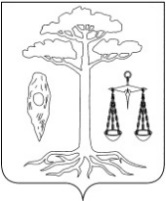 АДМИНИСТРАЦИЯ   ТЕЙКОВСКОГО МУНИЦИПАЛЬНОГО РАЙОНАИВАНОВСКОЙ ОБЛАСТИП О С Т А Н О В Л Е Н И Е от 27.12.2017г.   №482 г. Тейково О внесении изменений в постановление администрации Тейковского муниципального района № 629 от 28.11.2013г. «Об утверждении муниципальной программы «Развитие образования Тейковского муниципального района» (в действующей редакции)	В соответствии со статьей 179 Бюджетного кодекса Российской Федерации, постановлением администрации Тейковского муниципального района от 01.10.2013г. № 523 «Об утверждении порядка разработки, реализации и оценки эффективности муниципальных программ Тейковского муниципального района» администрация Тейковского муниципального районаПОСТАНОВЛЯЕТ:Внести в постановление администрации Тейковского муниципального района № 629 от 28.11.2013г. «Об утверждении муниципальной программы «Развитие образования Тейковского муниципального района» (в действующей редакции) следующие изменения:в приложении к постановлению:Раздел «1. Паспорт муниципальной программы «Развитие образования Тейковского муниципального района» изложить в новой редакции согласно приложению 1.Таблицу 7. Ресурсное обеспечение реализации программы раздела «4. Ресурсное обеспечение муниципальной программы» изложить в новой редакции согласно приложению 2.3.  В приложении 2 к муниципальной программе «Развитие образования Тейковского муниципального района»:- Раздел «1. Паспорт подпрограммы» изложить в новой редакции согласно приложению 3.- Раздел «5. Ресурсное обеспечение подпрограммы «Финансовое обеспечение предоставления мер социальной поддержки в сфере образования» изложить в новой редакции согласно приложению 4.4.  В приложении 4 к муниципальной программе «Развитие образования Тейковского муниципального района»:- Раздел «1. Паспорт подпрограммы» изложить в новой редакции согласно приложению 5.- Раздел «5. Ресурсное обеспечение подпрограммы «Реализация основных общеобразовательных программ» изложить в новой редакции согласно приложению 6.5. В приложении 5 к муниципальной программе «Развитие образования Тейковского муниципального района»:- Раздел «1. Паспорт подпрограммы» изложить в новой редакции согласно приложению 7.- Раздел «5. Ресурсное обеспечение подпрограммы «Финансовое обеспечение предоставления общедоступного и бесплатного образования в муниципальных образовательных учреждениях» изложить в новой редакции согласно приложению 8.6.  В приложении 6 к муниципальной программе «Развитие образования Тейковского муниципального района»:- Раздел «1. Паспорт подпрограммы» изложить в новой редакции согласно приложению 9.- Раздел «4. Ресурсное обеспечение подпрограммы «Реализация дополнительных общеобразовательных программ» изложить в новой редакции согласно приложению 10.Глава Тейковскогомуниципального района                                                                               С.А.СеменоваПриложение 1к постановлению администрацииТейковского муниципального районаот   27.12.2017   №482 Муниципальная программа «Развитие образования Тейковского муниципального района»Паспорт муниципальной  программы «Развитие образования Тейковского муниципального района»Приложение 2к постановлению администрацииТейковского муниципального районаот   27.12.2017       №482 4. Ресурсное обеспечение муниципальной программыТаблица 7. Ресурсное обеспечение реализации программы                                                                                                    (тыс.руб.)Приложение 3к постановлению администрацииТейковского муниципального районаот   27.12.2017  №482 Подпрограмма«Финансовое обеспечение предоставления мер социальной поддержки в сфере образования»Паспорт подпрограммыПриложение 4к постановлению администрацииТейковского муниципального районаот    27.12.2017      № 4825. Ресурсное обеспечение подпрограммы«Финансовое обеспечение предоставления мер социальной поддержки в сфере образования»(тыс.руб.)Приложение 5к постановлению администрацииТейковского муниципального районаот   27.12.2017   №482 Подпрограмма «Реализация основных общеобразовательных программ»1.Паспорт подпрограммыПриложение 6к постановлению администрацииТейковского муниципального районаот   27.12.2017    № 4825. Ресурсное обеспечение подпрограммы«Реализация основных общеобразовательных программ»             (тыс.руб.)Приложение 7к постановлению администрацииТейковского муниципального районаот    27.12.2017 №482 Подпрограмма«Финансовое обеспечение предоставления общедоступного и бесплатного образования  в муниципальных образовательных учреждениях»Паспорт подпрограммыПриложение 8к постановлению администрацииТейковского муниципального районаот   27.12.2017    №482 5. Ресурсное обеспечение подпрограммы«Финансовое обеспечение предоставления общедоступного и бесплатного образования  в муниципальных образовательных учреждениях»(тыс.руб.)Приложение 9к постановлению администрацииТейковского муниципального районаот   27.12.2017   № 482Подпрограмма «Реализация дополнительных общеобразовательных программ»Паспорт подпрограммыПриложение 10к постановлению администрацииТейковского муниципального районаот     27.12.2017      №482 4. Ресурсное обеспечение подпрограммы«Реализация дополнительных общеобразовательных программ»(тыс.руб.)АДМИНИСТРАЦИЯТЕЙКОВСКОГО МУНИЦИПАЛЬНОГО РАЙОНАИВАНОВСКОЙ ОБЛАСТИ
___________________________________________________П О С Т А Н О В Л Е Н И Е   от 27.12.2017     №483                              г. ТейковоО внесении изменений в постановление администрации Тейковского муниципального района от 22.11.2013г. № 621 «Об утверждении муниципальной программы «Культура  Тейковского муниципального района» (в действующей редакции)В соответствии с Бюджетным кодексом Российской Федерации, постановлением администрации Тейковского муниципального района от 01.10.2013г. № 523 «Об утверждении порядка разработки, реализации и оценки эффективности муниципальных программ Тейковского муниципального района» (в действующей редакции) администрация Тейковского муниципального районаПОСТАНОВЛЯЕТ:Внести в  постановление администрации Тейковского муниципального района от 22.11.2013г. № 621 «Об утверждении муниципальной программы «Культура  Тейковского муниципального района» (в действующей редакции) следующие изменения:в приложении к постановлению:1.Раздел «1. Паспорт муниципальной программы Тейковского муниципального района» изложить в новой редакции согласно приложению 1.2.Раздел «4. Ресурсное обеспечение  программы «Культура Тейковского муниципального района» изложить в новой редакции согласно приложению 2. 3. В Приложении 1 «Подпрограмма «Развитие культуры  Тейковского муниципального района»  к муниципальной программе «Культура Тейковского муниципального района»:3.1.Раздел «Паспорт подпрограммы» изложить в новой редакции согласно приложению 3.3.2.Раздел «Ресурсное обеспечение мероприятий подпрограммы» изложить в новой редакции согласно приложению 4.4. В Приложении 2 «Подпрограмма «Предоставление дополнительного образования в сфере культуры и искусства» к  муниципальной программе «Культура Тейковского муниципального района»:4.1. Раздел «Паспорт подпрограммы» изложить в новой редакции согласно приложению 5.4.2. Раздел «Ресурсное обеспечение мероприятий подпрограммы» изложить в новой редакции согласно приложению 6.Глава Тейковскогомуниципального района                                                                       С.А. СеменоваПриложение 1к постановлению  администрацииТейковского муниципального района                                                                                                                   от 27.12.2017 №483                                                                                                                                   Приложение 2к постановлению  администрацииТейковского муниципального района                                                                                                                   от 27.12.2017        №483 4. Ресурсное обеспечение  программы «Культура Тейковского муниципального района         тыс. руб.Приложение 3к постановлению  администрацииТейковского муниципального района                                                                                                                  от   27.12.2017  № 483Паспорт подпрограммы  Приложение 4к постановлению  администрацииТейковского муниципального района                                                                                                                от  27.12.2017    № 483Ресурсное обеспечение мероприятий подпрограммытыс. руб.Приложение 5к постановлению  администрацииТейковского муниципального района                                                                                                                    от    27.12.2017   № 483                                                                                                                                   Паспорт подпрограммыПриложение 6к постановлению  администрацииТейковского муниципального района                                                                                                                    от  27.12.2017      №483                                                                                                                                                                                                                          Ресурсное обеспечение мероприятий подпрограммытыс. руб.администрациятейковского муниципального районаивановской областип о с т а н о в л е н и еот    27.12.2017   № 484г. ТейковоО внесении изменений в постановление администрации Тейковского муниципального района от 22.11.2013г. № 622 «Об утверждении муниципальной программы «Обеспечение доступным и комфортным  жильем, объектами инженерной инфраструктуры и услугами жилищно-коммунального хозяйства населения Тейковского муниципального района» (в действующей редакции)В соответствии с Бюджетным кодексом Российской Федерации, постановлением администрации Тейковского муниципального района от 01.10.2013г. № 523 «Об утверждении Порядка разработки, реализации и оценки эффективности муниципальных программ Тейковского муниципального района», администрация Тейковского муниципального районапостановляет: Внести в постановление администрации Тейковского муниципального района от 22.11.2013г. № 622 «Об утверждении муниципальной программы «Обеспечение доступным и комфортным жильем, объектами инженерной инфраструктуры и услугами жилищно-коммунального хозяйства населения Тейковского муниципального района» (в действующей редакции) следующие изменения:в приложении № 1 к постановлению:1. Раздел «1. Паспорт программы» изложить в новой редакции согласно приложению № 1.2.  Таблицу 4. Ресурсное обеспечение реализации Программы Раздела «4. Ресурсное обеспечение муниципальной программы Тейковского муниципального района» изложить в новой редакции согласно приложению № 2.3. В приложении № 11 к муниципальной программе «Обеспечение доступным и комфортным жильем, объектами инженерной инфраструктуры и услугами жилищно-коммунального хозяйства населения Тейковского муниципального района»:3.1. Раздел «1. Паспорт подпрограммы»  подпрограммы «Подготовка проектов внесения изменений в документы территориального планирования, правила землепользования и застройки»» изложить в новой редакции согласно приложению № 3.3.2. Таблицу 2. Ресурсное обеспечение реализации мероприятий подпрограммы Раздела «4. Ресурсное обеспечение подпрограммы» изложить в новой редакции согласно приложению № 4.Глава Тейковскогомуниципального района  					                С.А. СеменоваПриложение №1 к постановлению администрации Тейковскогомуниципального района от 27.12.2017 № 484МУНИЦИПАЛЬНАЯ ПРОГРАММА«Обеспечение доступным и комфортным жильем, объектами инженерной инфраструктуры и услугами жилищно-коммунального хозяйства населенияТейковского муниципального района»1. Паспорт программыПриложение №2 к постановлению администрации Тейковскогомуниципального района от 27.12.2017 № 4844. Ресурсное обеспечение муниципальной программы Тейковского муниципального района       Таблица 4. Ресурсное обеспечение реализации Программы(тыс.руб.)Приложение №3 к постановлению администрации Тейковскогомуниципального района от 27.12.2017 № 484Подпрограмма«Подготовка проектов внесения изменений в документы территориального планирования, правила землепользования и застройки»1. Паспорт подпрограммы Приложение №4 к постановлению администрации Тейковскогомуниципального района от  27.12.2017 № 4844. Ресурсное обеспечение подпрограммыТаблица 2. Ресурсное обеспечение реализации мероприятий подпрограммы  (тыс. руб.)администрациятейковского муниципального районаивановской областип о с т а н о в л е н и еот  27.12.2017г.      № 486г. ТейковоО внесении изменений в постановление администрации Тейковского муниципального района от 12.05.2014г. № 266 «Об утверждении муниципальной программы капитального ремонта общего имущества в многоквартирных домах, расположенных на территории Тейковского муниципального района»В соответствии с постановлением Правительства Ивановской области от 30.04.2014 года №164-п «Об утверждении региональной программы капитального ремонта общего имущества в многоквартирных домах, расположенных на территории Ивановской области» (в действующей редакции) администрация Тейковского муниципального районапостановляет: Внести в постановление администрации Тейковского муниципального района от 12.05.2014г. № 266 «Об утверждении муниципальной программы капитального ремонта общего имущества в многоквартирных домах, расположенных на территории Тейковского муниципального района» следующие изменения:Приложение 1 к муниципальной программе капитального ремонта общего имущества в многоквартирных домах, расположенных на  территории Тейковского муниципального района, изложить в новой редакции (прилагается).Глава Тейковскогомуниципального района  					                С.А. СеменоваПриложение к постановлению администрации Тейковского муниципального районаот 27.12.2017г. №486Приложение 1 к муниципальной программекапитального ремонта общего имуществав многоквартирных домах, расположенных на территории Тейковского муниципального районаПеречень многоквартирных домов, расположенных на территории Тейковского муниципального района, в отношении которых на период реализации Программы планируется проведение капитального ремонта общего имуществаАДМИНИСТРАЦИЯТЕЙКОВСКОГО МУНИЦИПАЛЬНОГО РАЙОНА ИВАНОВСКОЙ ОБЛАСТИ___________________________________________________П О С Т А Н О В Л Е Н И Еот  28.12.2017г. № 489г. ТейковоОб утверждении программы профилактики нарушений обязательных требований законодательства на 2018 годВ соответствии с Федеральным законом от 06.10.2003г. №131-ФЗ "Об общих принципах организации местного самоуправления в Российской Федерации", статьей 8.2 Федерального закона от 26.12.2008г. №294-ФЗ "О защите прав юридических лиц и индивидуальных предпринимателей при осуществлении государственного контроля (надзора) и муниципального контроля", Уставом Тейковского муниципального района  администрация Тейковского муниципального района                                      ПОСТАНОВЛЯЕТ:1. Утвердить Программу профилактики нарушений обязательных требований законодательства на 2018 год согласно приложению №1.2. Управлению координации жилищно-коммунального, дорожного хозяйства и градостроительства и отделам администрации Тейковского муниципального района, уполномоченным на осуществление соответствующего вида муниципального контроля, обеспечить в пределах своей компетенции выполнение Программы профилактики нарушений обязательных требований законодательства на 2018 год.Глава Тейковского   муниципального района                                                               С.А.СеменоваПриложение 1 к постановлению администрации Тейковского муниципального района                                                                                                                      от 28.12.2017  №  489    ПРОГРАММАпрофилактики нарушений обязательных требований законодательства на 2018 годЦель программы.Программа профилактики нарушений обязательных требований законодательства (далее – Программа) разработана в целях предупреждения нарушений юридическими лицами и индивидуальными предпринимателями обязательных требований, устранения причин, факторов и условий, способствующих нарушениям обязательных требований.Настоящая программа определяет мероприятия и сроки реализации мероприятий органом муниципального контроля Администрации Тейковского муниципального района. Мероприятия по профилактике нарушений, реализуемые Администрацией Тейковского муниципального районаАДМИНИСТРАЦИЯТЕЙКОВСКОГО МУНИЦИПАЛЬНОГО РАЙОНАИВАНОВСКОЙ ОБЛАСТИП О С Т А Н О В Л Е Н И Еот 28.12.2017г. №493г. ТейковоО внесении изменений и дополнений в постановление администрации Тейковского муниципального района от 11.08.2016г. №141 «Об утверждении порядка формирования, утверждения и ведения плана закупок товаров, работ, услуг для обеспечения нужд Тейковского муниципального района»В соответствии с частью 5 статьи 17 Федерального закона от 05.04.2013 № 44-ФЗ "О контрактной системе в сфере закупок товаров, работ, услуг для обеспечения государственных и муниципальных нужд", постановлением Правительства Российской Федерации от 05.06.2015 № 554 "О требованиях к формированию, утверждению и ведению планов-графиков закупок товаров, работ, услуг для обеспечения нужд субъекта Российской Федерации и муниципальных нужд, а также требованиях к форме планов-графиков закупок товаров, работ, услуг", постановлением Правительства Ивановской области от 21.09.2017г. №352-п «О внесении изменений в постановления Правительства Ивановской области от 21.12.2015 №584-п «Об утверждении Порядка формирования, утверждения и ведения планов закупок товаров, работ, услуг для обеспечения нужд Ивановской области» и от 10.12.2015 №547-п «Об утверждении Порядка формирования, утверждения и ведения планов-графиков закупок товаров, работ, услуг для обеспечения нужд Ивановской области» и в целях приведения в соответствие с действующим законодательством  администрация Тейковского муниципального района  ПОСТАНОВЛЯЕТ:Внести в постановление администрации Тейковского муниципального района от 11.08.2016г. №141 «Об утверждении порядка формирования, утверждения и ведения плана закупок товаров, работ, услуг для обеспечения нужд Тейковского муниципального района» следующие изменения:в приложение к постановлению:1. в подпункте «в» пункта 3 слова «муниципальными унитарными предприятиями учредителем которых является администрация Тейковского муниципального района» исключить;2. пункт 3 дополнить подпунктом «д» следующего содержания:«д) муниципальными унитарными предприятиями, имущество которых принадлежит на праве собственности Тейковскому муниципальному району, за исключением закупок, осуществляемых в соответствии с частями 2.1. и 6 статьи 15 Федерального закона, со дня утверждения плана (программы) финансово-хозяйственной деятельности муниципального унитарного предприятия.»;3. абзац второй подпункта «а» пункт 4 изложить в следующей редакции:«формируют планы закупок исходя из целей осуществления закупок, определенных с учетом положений статьи 13 Федерального закона, и представляют их главным распорядителям  средств бюджета Тейковского муниципального района в установленные ими сроки для формирования на их основании в соответствии с бюджетным законодательством Российской Федерации обоснований бюджетных ассигнований на осуществление закупок;»;4. абзац второй подпункта «б» пункта 4 изложить в следующей редакции:«формируют планы закупок при планировании в соответствии с законодательством Российской Федерации их финансово-хозяйственной деятельности;»;5. пункт 4 дополнить подпунктом «д» следующего содержания:«д) муниципальные унитарные предприятия, указанные в подпункте «д» пункта 3 настоящего Порядка:формируют планы закупок при планировании в соответствии с законодательством Российской Федерации их финансово-хозяйственной деятельности и представляют их органам, осуществляющим полномочия собственника имущества в отношении предприятия, в установленные ими сроки;уточняют при необходимости планы закупок, после их уточнения и утверждения плана (программы) финансово-хозяйственной деятельности муниципального унитарного предприятия утверждают в сроки, установленные пунктом 3 настоящего Порядка, планы закупок.»;6. в пункт 7 слова «в подпунктах «б» и «в» » заменить словами «в подпунктах «б», «в» и «д» »;7. пункт 8 дополнить подпунктами «ж», «з» следующего содержания:«ж) возникновение иных обстоятельств, предвидеть которые на дату утверждения плана закупок было невозможно;з) в связи с техническими ошибками при вводе и размещении данных в единой информационной системе в сфере закупок.».  Глава Тейковского муниципального района                                                               С. А. СеменоваАДМИНИСТРАЦИЯТЕЙКОВСКОГО МУНИЦИПАЛЬНОГО РАЙОНАИВАНОВСКОЙ ОБЛАСТИП О С Т А Н О В Л Е Н И Еот 28.12.2017г. №492г. ТейковоО внесении изменений и дополнений в постановление администрации Тейковского муниципального района от 10.08.2016г. №139 «Об утверждении порядка формирования, утверждения и ведения планов-графиков закупок товаров, работ, услуг для обеспечения нужд  Тейковского муниципального района»В соответствии с частью 5 статьи 21 Федерального закона от 05.04.2013 № 44-ФЗ "О контрактной системе в сфере закупок товаров, работ, услуг для обеспечения государственных и муниципальных нужд", постановлением Правительства Российской Федерации от 05.06.2015 № 554 "О требованиях к формированию, утверждению и ведению планов-графиков закупок товаров, работ, услуг для обеспечения нужд субъекта Российской Федерации и муниципальных нужд, а также требованиях к форме планов-графиков закупок товаров, работ, услуг", постановлением Правительства Ивановской области от 21.09.2017г. №352-п «О внесении изменений в постановления Правительства Ивановской области от 21.12.2015 №584-п «Об утверждении Порядка формирования, утверждения и ведения планов закупок товаров, работ, услуг для обеспечения нужд Ивановской области» и от 10.12.2015 №547-п «Об утверждении Порядка формирования, утверждения и ведения планов-графиков закупок товаров, работ, услуг для обеспечения нужд Ивановской области» и в целях приведения в соответствие с действующим законодательством  администрация Тейковского муниципального района  ПОСТАНОВЛЯЕТ:Внести в постановление администрации Тейковского муниципального района от 10.08.2016г. №139 «Об утверждении порядка формирования, утверждения и ведения планов-графиков закупок товаров, работ, услуг для обеспечения нужд Тейковского муниципального района» следующие изменения:в приложение к постановлению:1. подпункт «в» пункта 3 изложить в следующей редакции:«в) автономными учреждениями Тейковского муниципального района в случае, предусмотренном частью 4 статьи 15 Федерального закона,  - со дня заключения соглашений о предоставлении субсидии на осуществление капитальных вложений в объекты капитального строительства собственности Тейковского муниципального района или приобретение объектов недвижимого имущества в собственность Тейковского муниципального района. При этом в план-график закупок включаются только закупки, которые планируется осуществлять за счет субсидий;»;2. пункт 3 дополнить подпунктом «д» следующего содержания:«д) муниципальными унитарными предприятиями, имущество которых принадлежит на праве собственности Тейковскому муниципальному району, за исключением закупок, осуществляемых в соответствии с частями 2.1. и 6 статьи 15 Федерального закона, - со дня утверждения плана (программы) финансово-хозяйственной деятельности муниципального унитарного предприятия.»;3. пункт 4 дополнить подпунктом «д» следующего содержания:«д) заказчики, указанные в подпункте «д» пункта 3 настоящего Порядка:формируют планы-графики закупок при планировании в соответствии с законодательством их финансовой деятельности;уточняют при необходимости планы-графики закупок, со дня их уточнения и утверждения плана (программы) финансово-хозяйственной деятельности муниципального унитарного предприятия утверждают в срок, установленный пунктом 3 настоящего Порядка, планы-графики закупок.». Глава Тейковского муниципального района                                                               С. А. СеменоваПостановление администрации Тейковского муниципального района от 27.12.2017г. № 482 О внесении изменений в постановление администрации Тейковского муниципального района № 629 от 28.11.2013г. «Об утверждении муниципальной программы «Развитие образования Тейковского муниципального района» (в действующей редакции).Постановление администрации Тейковского муниципального района от 27.12.2017 № 483О внесении изменений в постановление администрации Тейковского муниципального района от 22.11.2013г. № 621 «Об утверждении муниципальной программы «Культура Тейковского муниципального района» (в действующей редакции).Постановление администрации Тейковского муниципального района от 27.12.2017 № 484О внесении изменений в постановление администрации Тейковского муниципального района от 22.11.2013г. № 622 «Об утверждении муниципальной программы «Обеспечение доступным и комфортным жильем, объектами инженерной инфраструктуры и услугами жилищно-коммунального хозяйства населения Тейковского муниципального района» (в действующей редакции).Постановление администрации Тейковского муниципального района от 27.12.2017 г. № 486О внесении изменений в постановление администрации Тейковского муниципального райо34,71на от 12.05.2014г. № 266 «Об утверждении муниципальной программы капитального ремонта общего имущества в многоквартирных домах, расположенных на территории Тейковского муниципального района».Постановление администрации Тейковского муниципального района от 28.12.2017г. №489Об утверждении программы профилактики нарушений обязательных требований законодательства на 2018 год.Постановление администрации Тейковского муниципального района от 28.12.2017г. №493О внесении изменений и дополнений в постановление администрации Тейковского муниципального района от 11.08.2016г. №141 «Об утверждении порядка формирования, утверждения и ведения плана закупок товаров, работ, услуг для обеспечения нужд Тейковского муниципального района».Постановление администрации Тейковского муниципального района от 28.12.2017г. № 492О внесении изменений и дополнений в постановление администрации Тейковского муниципального района от 10.08.2016г. №139 «Об утверждении порядка формирования, утверждения и ведения планов-графиков закупок товаров, работ, услуг для обеспечения нужд Тейковского муниципального района».Наименование программы«Развитие образования Тейковского муниципального района»Срок реализации программы 2014-2020Администратор программыОтдел образования администрации Тейковского муниципального районаИсполнители программыОтдел образования администрации Тейковского муниципального районаОтдел культуры, туризма, молодежной и социальной политики.Перечень подпрограммПодпрограммы:Развитие общего образованияФинансовое обеспечение предоставления мер социальной поддержки в сфере образованияВыявление и поддержка одаренных детейРеализация основных общеобразовательных программФинансовое обеспечение предоставления общедоступного и бесплатного образования в муниципальных образовательных учрежденияхРеализация дополнительных общеобразовательных программОрганизация отдыха и оздоровления детейМероприятия по борьбе с преступностью, предупреждению терроризма и экстремизма, развитию многоуровневой системы профилактики правонарушений и обеспечение безопасности дорожного движения на территории Тейковского муниципального районаРеализация молодежной политики на территории Тейковского муниципального районаМеры социально-экономической поддержки молодых специалистов муниципальных организаций системы образованияФормирование доступной среды  для детей-инвалидов в образовательных организациях Тейковского муниципального районаОрганизация целевой подготовки педагогов для работы в муниципальных образовательных организациях Тейковского муниципального районаЦель (цели) программыОбеспечение соответствия качества образования меняющимся запросам населения и перспективным задачам развития общества и экономики.Повышение качества образовательных услуг и обеспечение возможности для всего населения района  получить доступное образование, обеспечивающее потребности экономики.Объем ресурсного обеспечения программыОбщий объем бюджетных ассигнований: 2014 год – 117193,5 тыс. руб.2015 год – 116661,6 тыс. руб.2016 год – 112636,0 тыс. руб.2017 год – 113423,8 тыс. руб.2018 год – 124037,2 тыс. руб.2019 год – 111198,0 тыс. руб.2020 год -108470,1 тыс.руб.- областной бюджет:2014 год – 55269,5тыс. руб.2015 год – 53942,4тыс. руб.2016 год – 58455,8 тыс. руб.2017 год – 56645,0 тыс. руб.2018 год – 61793,2 тыс. руб.2019 год – 57010,7 тыс. руб.2020 год-  57010,7 тыс.руб.- федеральный бюджет:2014 год – 1352,6 тыс. руб.2015 год – 2774,4 тыс. руб.2016 год – 1451,4 тыс. руб.2017 год – 1507,4 тыс. руб.2018 год – 1914,0 тыс. руб.2019 год – 0,0 тыс. руб.2020 год – 0,0 тыс.руб.- бюджет Тейковского муниципального района:2014 год – 60571,4 тыс. руб.2015 год – 59944,8 тыс. руб.2016 год – 52728,8 тыс. руб.2017 год – 55271,4 тыс. руб.2018 год – 60330,0 тыс. руб.2019 год – 54187,3 тыс. руб.2020 год -  51459,4 тыс.руб.№ п/пНаименование подпрограммы/ 
Источник ресурсного обеспечения2014201520162017201820192020программа, всего:117193,5116661,6112636,0113423,8124037,2111198,0108470,1бюджетные ассигнования117193,5116661,6112636,0113423,8124037,2111198,0108470,1- областной бюджет55269,553942,458455,856645,061793,257010,757010,7- федеральный бюджет1352,62 774,41451,41507,41914,000-бюджет Тейковского муниципального района60571,459944,852728,855271,460330,054187,351459,4подпрограммы1Подпрограмма «Развитие общего образования»8546,09789,94789,36697,310062,82382,42352,0бюджетные ассигнования8546,09789,94789,36697,310062,82382,42352,0- областной бюджет651,4300,0500,0500,0000- федеральный бюджет1218,21678,41451,41507,41914,000-бюджет Тейковского муниципального района6676,47811,52837,94689,98148,82382,42352,02«Финансовое обеспечение предоставления мер социальной поддержки в сфере образования»2085,61829,72035,81647,71367,5725,5725,5бюджетные ассигнования2085,61829,72035,81647,71367,5725,5725,5- областной бюджет2075,11759,0942,4601,8730,9725,5725,5- федеральный бюджет0000000-бюджет Тейковского муниципального района10,570,71093,41045,9636,6003Выявление и поддержка одаренных детей»476,4476,4476,4476,4476,4476,40бюджетные ассигнования476,4476,4476,4476,4476,4476,40-бюджет Тейковского муниципального района476,4476,4476,4476,4476,4476,404«Реализация основных общеобразовательных программ»48492,746435,844390,845268,546385,246535,344601,2бюджетные ассигнования48492,746435,844390,845268,546385,246535,344601,2-областной бюджет00285,6587,1000-бюджет Тейковского муниципального района48492,746435,844105,244681,446385,246535,344601,25 «Финансовое обеспечение предоставления общедоступного и бесплатного образования в муниципальных образовательных учреждениях»52239,351530,756440,554489,360779,056008,056008,0бюджетные ассигнования52239,351530,756440,554489,360779,056008,056008,0- областной бюджет52239,351530,756440,554489,360779,056008,056008,06«Реализация дополнительных общеобразовательных программ»4303,43747,13603,53848,43901,73927,73927,7бюджетные ассигнования4303,43747,13603,53848,43901,73927,73927,7- областной бюджет26,548,810,1163,66,100-бюджет Тейковского муниципального района4276,93698,33593,43684,83895,63927,73927,77«Организация отдыха и оздоровление детей»781,6690,5665,7665,7667,6665,7665,7бюджетные ассигнования781,6690,5665,7665,7667,6665,7665,7- областной бюджет277,2302,4277,2277,2277,2277,2277,2- федеральный бюджет134,4000000-бюджет Тейковского муниципального района370,0388,1388,5388,5390,4388,5388,58«Мероприятия по борьбе с преступностью, предупреждению терроризма и экстремизма, развитию многоуровневой системы профилактики правонарушений и обеспечение безопасности дорожного движения на территории Тейковского муниципального района»62,5000000бюджетные ассигнования62,5000000-бюджет Тейковского муниципального района62,50000009«Реализация молодежной политики на территории Тейковского муниципального района»170,080,0105,080,0110,0190,0190,0бюджетные ассигнования170,080,0105,080,0110,0190,0190,0-бюджет Тейковского муниципального района170,080,0105,080,0110,0190,0190,010«Меры социально-экономической поддержки молодых специалистов муниципальных организаций системы образования»36,0234,0129,0194,5164,9131,20бюджетные ассигнования36,0234,0129,0194,5164,9131,20-бюджет Тейковского муниципального района36,0234,0129,0194,5164,9131,2011Формирование доступной среды  для детей-инвалидов в образовательных организациях Тейковского муниципального района01847,500000бюджетные ассигнования01847,500000- областной бюджет01,500000- федеральный бюджет01096,000000-бюджет Тейковского муниципального района0750,00000012Организация целевой подготовки педагогов для работы в муниципальных образовательных организациях Тейковского муниципального района00056,0122,1155,80бюджетные ассигнования00056,0122,1155,80- областной бюджет00026,0000-бюджет Тейковского муниципального района00030,0122,1155,80Наименование подпрограммыФинансовое обеспечение предоставления мер социальной поддержки в сфере образованияСрок реализации подпрограммы 2014-2020Исполнители подпрограммыОтдел образования администрации Тейковского муниципального районаЦель (цели) подпрограммыСофинансирование расходов на организацию питания обучающихся 1-4 классов муниципальных общеобразовательных организаций. Финансирование мероприятий по присмотру и уходу за детьми-сиротами и детьми, оставшимися без попечения родителей, детьми-инвалидами в дошкольных группах в общеобразовательных организациях.Обеспечение в полном объеме законодательно установленных мер социальной поддержки обучающихся и их родителей.Объем ресурсного обеспечения подпрограммыОбщий объем бюджетных ассигнований: 2014 год – 2085,6 тыс. руб.2015 год – 1829,7 тыс. руб.2016 год – 2035,8 тыс. руб.2017 год – 1647,7 тыс.руб.2018 год – 1367,5 тыс.руб.2019 год – 725,5 тыс. руб. 2020 год – 725,5 тыс.руб.- областной бюджет:2014 год – 2075,1 тыс. руб.2015 год – 1759,0 тыс. руб.2016 год – 942,4 тыс. руб.2017 год – 601,8 тыс.руб.2018 год – 730,9тыс.руб.2019 год – 725,5 тыс. руб.2020 год – 725,5 тыс.руб.- бюджет Тейковского муниципального района:2014 год – 10,5 тыс. руб.2015 год – 70,7 тыс. руб.2016 год – 1093,4 тыс. руб.2017 год – 1045,9тыс.руб2018 год – 636,6 тыс.руб2019 год – 0,0 тыс. руб.2020 год – 0,0 тыс.руб.№ п/пНаименование подпрограммы / 
Источник ресурсного обеспечения2014201520162017201820192020Подпрограмма /всего2085,61829,72035,81647,71367,5725,5725,5бюджетные ассигнования2085,61829,72035,81647,71367,5725,5725,5- областной бюджет2075,11759,0942,4601,8730,9725,5725,5- федеральный бюджет0,00,00,00,00,00,00,0-бюджет Тейковского муниципального района10,570,71093,41045,9636,60,00,01Софинансирование расходов на организацию питания обучающихся 1-4 классов муниципальных общеобразовательных организаций 906,3991,00,00,00,00,00,0- областной бюджет906,3991,00,00,00,00,00,02Мероприятия по присмотру и уходу за детьми-сиротами и детьми, оставшимися без попечения родителей, детьми-инвалидами в дошкольных группах в общеобразовательных организациях 102,852,365,567,634,733,833,8- областной бюджет102,852,365,567,634,733,833,83  Выплата компенсации части родительской платы за присмотр и уход за детьми в образовательных организациях, реализующих образовательную программу дошкольного образования1013,7537,2680,0374,6492,2492,2492,2- областной бюджет1013,7537,2680,0374,6492,2492,2492,24 Мероприятия по формированию на территории Тейковского муниципального района сети базовых образовательных учреждений, обеспечивающих совместное обучение инвалидов и лиц, не имеющих нарушений развития 0,00,00,00,00,00,00,0- областной бюджет0,00,00,00,00,00,00,0- федеральный бюджет0,00,00,00,00,00,00,05Расходы на организацию питания обучающихся 1-4 классов муниципальных общеобразовательных организаций 10,570,71093,40,00,00,00,0-бюджет Тейковского муниципального района10,570,71093,40,00,00,00,06Мероприятия по присмотру и уходу за детьми-сиротами и детьми, оставшимися без попечения родителей, детьми-инвалидами в муниципальных дошкольных образовательных организациях и детьми, нуждающимися в длительном лечении, в муниципальных дошкольных образовательных организациях, осуществляющих оздоровление52,3178,5196,9159,6204,0199,5199,5- областной бюджет52,3178,5196,9159,6204,0199,5199,57Питание детей из семей находящихся в трудной жизненной ситуации, обучающихся в муниципальных общеобразовательных организациях0,00,00,01045,9636,60,00,0- бюджет Тейковского муниципального района0,00,00,01045,90,00,00,0Наименование подпрограммыРеализация основных общеобразовательных программСрок реализации подпрограммы 2014-2020Исполнители подпрограммыОтдел образования администрации Тейковского муниципального районаЦель (цели) подпрограммыПредоставление муниципальной услуги «Предоставление общедоступного бесплатного дошкольного образования»«Предоставление бесплатного и общедоступного начального, основного, среднего общего образования»Содержание прочих учреждений системы образования Тейковского муниципального района.Обеспечение деятельности учреждений образования за счет родительской платыОбъем ресурсного обеспечения подпрограммыОбщий объем бюджетных ассигнований: 2014 год – 48492,7 тыс. руб.2015 год – 46435,8 тыс. руб.2016 год – 44390,8 тыс. руб.2017 год – 45268,5тыс.руб.2018 год – 46385,2 тыс.руб.2019 год – 46535,3 тыс. руб.2020 год – 44601,2 тыс.руб.- областной бюджет:2014 год – 0,0 тыс. руб.2015 год – 0,0 тыс. руб.2016 год – 285,6 тыс. руб.2017 год – 587,1 тыс.руб.2018 год – 0,0 тыс.руб.2019 год – 0,0 тыс. руб.2020 год – 0,0 тыс.руб.- бюджет Тейковского муниципального района:2014 год – 48492,7 тыс. руб.2015 год – 46435,8 тыс. руб.2016 год – 44105,2 тыс. руб.2017 год – 44681,4 тыс.руб.2018 год – 46385,2 тыс.руб.2019 год – 46535,3 тыс. руб.2020 год – 44601,2 тыс.руб.№ п/пНаименование подпрограммы / 
Источник ресурсного обеспечения2014201520162017201820192020Подпрограмма /всего48492,746435,844390,845268,546385,246535,344601,2бюджетные ассигнования48492,746435,844390,845268,546385,246535,344601,2-бюджет Тейковского муниципального района48492,746435,844105,244681,446384,846535,344601,2-областной бюджет0,00,0285,6587,10,00,00,01Предоставление муниципальной услуги «Предоставление общедоступного бесплатного дошкольного образования» 7229,66672,25662,36370,95290,16864,16864,1-бюджет Тейковского муниципального района7229,66672,25662,36370,95290,16864,16864,12Предоставление муниципальной услуги «Предоставление бесплатного и общедоступного начального, основного, среднего общего образования» 32612,730366,627001,427549,729876,228445,326511,2-бюджет Тейковского муниципального района32612,730366,627001,427549,729876,228445,326511,23Содержание прочих учреждений образования 6885,37399,37759,07567,67708,67708,67708,6-бюджет Тейковского муниципального района6885,37399,37759,07567,67708,67708,67708,64Обеспечение деятельности учреждений образования за счет родительской платы 1765,11997,71833,41748,91872,41872,41872,4-бюджет Тейковского муниципального района1765,11997,71833,41748,91872,41872,41872,45Расходы на питание детей0,00,01849,11444,31637,91644,91644,9-бюджет Тейковского муниципального района0,00,01849,11444,31637,91644,91644,96Поддержка мер по обеспечению сбалансированности местных бюджетов0,00,0285,6587,10,00,00,0- областной бюджет0,00,0285,6587,10,00,00,0Наименование подпрограммыФинансовое обеспечение предоставления общедоступного и бесплатного образования  в муниципальных образовательных учрежденияхСрок реализации подпрограммы 2014-2020Исполнители подпрограммыОтдел образования администрации Тейковского муниципального районаЦель (цели) подпрограммыОбеспечение в полном объеме прав граждан на получение образования в муниципальных образовательных организацияхОбъем ресурсного обеспечения подпрограммыОбщий объем бюджетных ассигнований: 2014 год – 52239,3 тыс. руб.2015 год – 51530,7 тыс. руб.2016 год – 56440,5  тыс. руб.2017 год – 54489,3 тыс.руб.2018 год – 60779,0тыс.руб.2019 год – 56008,0 тыс.руб.2020 год – 56008,0 тыс.руб.- областной бюджет:2014 год – 52239,3 тыс. руб.2015 год – 51530,7 тыс. руб.2016 год – 56440,5 тыс. руб.2017 год – 54489,3 тыс.руб.2018 год - 60779,0 тыс.руб.2019 год – 56008,0 тыс.руб.2020 год – 56008,0 тыс.руб.№ п/пНаименование подпрограммы / 
Источник ресурсного обеспечения2014201520162017201820192020Подпрограмма /всего52239,351530,756440,554489,360779,056008,056008,0бюджетные ассигнования52239,351530,756440,554489,360779,056008,056008,0- областной бюджет52239,351530,756440,554489,360779,056008,056008,01Финансовое обеспечение государственных гарантий реализации прав на получение общедоступного и бесплатного дошкольного, начального общего, основного общего, среднего общего образования в муниципальных общеобразовательных организациях, обеспечение дополнительного образования в общеобразовательных организациях, включая расходы на оплату труда, на учебники и учебные, учебно-наглядные пособия, технические средства обучения, игры, игрушки (за исключением расходов на содержание зданий и оплату коммунальных услуг)48161,646960,252016,049811,953621,649427,649427,6- областной бюджет48161,646960,252016,049811,953621,649427,649427,62Финансовое обеспечение государственных гарантий реализации прав на получение общедоступного и бесплатного дошкольного образования в муниципальных дошкольных образовательных организациях и возмещение затрат на финансовое обеспечение получения дошкольного образования в частных дошкольных образовательных организациях, включая расходы на оплату труда, на учебники и учебные, учебно-наглядные пособия, технические средства обучения, игры, игрушки (за исключением расходов на содержание зданий и оплату коммунальных услуг)4077,74570,54424,54677,47157,46580,46580,4- областной бюджет4077,74570,54424,54677,47157,46580,46580,4Наименование подпрограммыРеализация дополнительных общеобразовательных программСрок реализации подпрограммы 2014-2020Исполнители подпрограммыОтдел образования администрации Тейковского муниципального районаЦель (цели) подпрограммыРасширение потенциала системы дополнительного образования Тейковского муниципального районаОбеспечение высокого качества услуг дополнительного образования Тейковского муниципального районаОбъем ресурсного обеспечения подпрограммыОбщий объем бюджетных ассигнований: 2014 год – 4303,4 тыс. руб.2015 год – 3747,1 тыс. руб.2016 год – 3603,5 тыс. руб.2017 год – 3848,4 тыс. руб.2018 год – 3901,7 тыс. руб.2019 год – 3927,7 тыс. руб.2020 год – 3927,7 тыс.руб.- областной бюджет:2014 год – 26,5 тыс. руб.2015 год – 48,8 тыс. руб.2016 год – 10,1 тыс. руб.2017 год – 163,6 тыс.руб.2018 год – 6,1тыс.руб.2019 год – 0,0 тыс. руб.2020 год - 0,0 тыс. руб.- бюджет Тейковского муниципального района:2014 год – 4276,9тыс. руб.2015 год – 3698,3 тыс. руб.2016 год – 3593,4 тыс. руб.2017 год – 3684,8 тыс. руб.2018 год – 3895,6 тыс. руб.2019 год – 3927,7 тыс. руб.2020 год – 3927,7 тыс.руб.№ п/пНаименование подпрограммы / 
Источник ресурсного обеспечения2014201520162017201820192020Подпрограмма /всего4303,43747,13603,53848,43901,73927,73927,7бюджетные ассигнования4303,43747,13603,53848,43901,73927,73927,7- областной бюджет26,548,810,1163,66,10,00,0- бюджет Тейковского муниципального района4276,93698,33593,43684,83895,63927,73927,71Предоставление муниципальной услуги «организация дополнительного образования детей» 4250,43584,53593,43305,43881,53927,73927,7- бюджет Тейковского муниципального района4250,43584,53593,43305,43881,53927,73927,72Софинансирование расходов, связанных с поэтапным доведением средней заработной платы педагогическим работникам иных муниципальных организаций дополнительного образования детей до средней заработной платы в Ивановской области26,50,00,00,00,00,00,0- областной бюджет26,50,00,00,00,00,00,03Софинансирование расходов, связанных с поэтапным доведением средней заработной платы педагогическим работникам муниципальных организаций дополнительного образования детей в сфере физической культуры и спорта до средней заработной платы учителей в Ивановской области0,00,00,00,06,10,00,0- областной бюджет0,00,00,00,06,10,00,04.Расходы на повышение заработной платы педагогическим работникам иных муниципальных организаций дополнительного образования детей до средней заработной платы в Ивановской области 26,5113,80,0379,40,00,00,0- бюджет Тейковского муниципального района26,5113,80,0379,40,00,00,05.Софинансирование расходов, связанных с поэтапным доведением средней заработной платы педагогическим работникам иных муниципальных организаций дополнительного образования детей до средней заработной платы учителей в Ивановской области0,048,80,0118,40,00,00,0- областной бюджет0,048,80,0118,40,00,00,06Поддержка мер по обеспечению сбалансированности местных бюджетов0,00,010,145,20,00,00,0- областной бюджет0,00,010,145,20,00,07Расходы, связанные с поэтапным доведением средней заработной платы педагогическим работникам муниципальных организаций дополнительного образования детей в сфере физической культуры и спорта до средней заработной платы учителей в Ивановской области0,00,00,00,014,10,00,0- бюджет Тейковского муниципального района0,00,00,00,014,10,00,0Паспорт муниципальной программы Тейковского муниципального районаПаспорт муниципальной программы Тейковского муниципального районаНаименование программыКультура  Тейковского муниципального районаСрок реализации программы2014-2020 годыАдминистратор программыОтдел культуры, туризма, молодежной и социальной политики администрации Тейковского муниципального районаИсполнители программы- Отдел культуры, туризма, молодежной и социальной политики администрации Тейковского муниципального района- Отдел образования администрации Тейковского муниципального района- МКУ «Межпоселенческое социально-культурное объединение»- МКУ ДО Новогоряновская детская школа искусствПеречень подпрограмм1. «Развитие культуры  Тейковского муниципального района»2. «Предоставление дополнительного образования в сфере культуры и искусства»Цель (цели) программы1.Обеспечение права доступа граждан на доступ к культурным ценностям.2.Сохранение культурного и исторического наследия  Тейковского муниципального района.3.Развитие творческого потенциала жителей Тейковского муниципального района.4.Создание условий для улучшения доступа населения района к культурным ценностям, информации, знаниям.5. Укрепление  материально-технической базы муниципальных учреждений культуры.6.Компьютеризация и информатизация культурного пространства Тейковского муниципального района. 7. Поддержка и развитие учреждений дополнительного образования в сфере культуры.8.Организация библиотечного обслуживания населения, комплектование и обеспечение сохранности их библиотечных фондовОбъем ресурсного обеспечения программыОбщий объем бюджетных ассигнований2014г. - 8964,3 тыс. рублей,2015г. - 6740,9 тыс. рублей,2016г.-  6629,4 тыс. рублей,2017г.-  9561,4 тыс. рублей,2018г.-10153,4 тыс. рублей,2019г. -  8152,5 тыс. рублей,2020г. -  8152,5 тыс. рублей.бюджет Тейковского муниципального района2014г.-  6377,8 тыс. рублей,2015г.-  6053,1 тыс. рублей,2016г.-  6409,5 тыс. рублей,2017г.-  8429,6 тыс. рублей,2018г.-  8312,5 тыс. рублей,2019г. - 8152,5 тыс. рублей,2020г. - 8152,5 тыс. рублей.областной бюджет 2014г. - 2586,5 тыс. рублей,2015г. -   687,8 тыс. рублей,2016г. -   219,9 тыс. рублей,2017г. - 1028,7 тыс. рублей,2018г. - 1838,0 тыс. рублей,2019г. -       0,0 тыс. рублей,2020г . -      0,0 тыс. рублей.федеральный бюджет 2014г. -       0,0 тыс. рублей,2015г. -       0,0 тыс. рублей,2016г. -       0,0 тыс. рублей,2017г. -   103,1 тыс. рублей,2018г. -       2,9 тыс. рублей,2019г. -       0,0 тыс. рублей,2020г . -      0,0 тыс. рублей.№ п/пНаименование подпрограммы / 
Источник ресурсного обеспечения2014г2015г2016г2017г2018г2019г2020гпрограмма /всего8964,36740,9 6629,49561,410153,48152,58152,5бюджетные ассигнования8964,3  6740,9 6629,49561,410153,48152,58152,5- областной бюджет2586,5   687,8 219,9 1028,7  1838,000- федеральный бюджет000103,12,900-бюджет Тейковского муниципального района6377,86053,16409,58429,68312,58152,58152,51.Подпрограмма «Развитие культуры Тейковского муниципального района» /всего7226,75065,55136,97967,58391,56654,76654,7бюджетные ассигнования7226,75065,55136,97967,58391,56654,76654,7- областной бюджет2251,5  341,7140,2   950,61733,900- федеральный бюджет000103,12,900-бюджет Тейковского муниципального района4975,24723,84996,76913,86654,76654,76654,72.Подпрограмма ««Предоставление дополнительного образования в сфере культуры и искусства»1737,61675,41492,51593,91761,91497,81497,8бюджетные ассигнования1737,61675,41492,51593,91761,91497,81497,8- областной бюджет335,0346,179,778,1104,100- федеральный бюджет0000000- бюджет Тейковского муниципального района1402,61329,31412,81515,81657,81497,81497,8Наименование подпрограммы«Развитие культуры  Тейковского муниципального района»Срок реализации подпрограммы2014-2020 годыИсполнители подпрограммы- Отдел культуры, туризма, молодежной и социальной политики администрации Тейковского муниципального района- Муниципальное казенное учреждение  Тейковского муниципального района «Межпоселенческое социально-культурное объединение»Цель (цели) подпрограммыСохранение культурных ценностей и традиций, материального и нематериального наследия культуры России, повышение эффективности его использования в качестве ресурса социально-экономического и духовного развития Тейковского муниципального района, укрепление  материально-технической базы учреждений культуры, организация библиотечного обслуживания населения, комплектование и обеспечение сохранности их библиотечных фондовОбъем ресурсного обеспечения подпрограммыОбщий объем бюджетных ассигнований:.-  7226,7 тыс. рублей,.-  5065,5 тыс. рублей,.-  5136,9 тыс. рублей,.-  7967,5 тыс. рублей,.-  8391,5 тыс. рублей,2019 г. - 6654,7 тыс. рублей,2020 г. - 6654,7 тыс. рублей.федеральный бюджет.-       0,0 тыс. рублей,. -      0,0 тыс. рублей,. -      0,0 тыс. рублей,.-   103,1 тыс. рублей,.-       2,9 тыс. рублей,2019 г.  -        0 тыс. рублей,2020 г. -         0 тыс. рублей.областной бюджет.- 2251,5 тыс. рублей,. -  341,7 тыс. рублей,. -  140,2 тыс. рублей,.-   950,6 тыс. рублей,.- 1733,9 тыс. рублей,2019 г.  -        0 тыс. рублей,2020 г. -         0 тыс. рублей.бюджет Тейковского муниципального района.-  4975,2 тыс. рублей,.-  4723,8 тыс. рублей,.-  4996,7 тыс. рублей,.-  6913,8 тыс. рублей,.-  6654,7 тыс. рублей,2019 г. - 6654,7 тыс. рублей.2020 г. - 6654,7 тыс. рублей.№ п/пНаименование подпрограммы / 
Источник ресурсного обеспечения2014г2015г2016г2017г2018г2019г2020г1.Подпрограмма «Развитие культуры Тейковского муниципального района»/всего7226,75065,55136,97967,58391,56654,76654,7бюджетные ассигнования7226,75065,55136,97967,58391,56654,76654,7- областной бюджет2251,5 341,7140,2   950,61733,900- федеральный бюджет000103,12,900-бюджет Тейковского муниципального района4975,24723,84996,76913,86654,76654,76654,71.1Предоставление муниципальной услуги «Организация досуга и обеспечение населения услугами организаций культуры»4437,34400,54043,74054,94474,34790,14790,1бюджетные ассигнования4437,34400,54043,74054,94474,34790,14790,1- областной бюджет0000000- федеральный бюджет0000000- бюджет Тейковского муниципального района4437,34400,54043,74054,94474,34790,14790,11.2Содержание учреждений культуры  за счет иных источников198,5117,1111,1130,015,015,015,0бюджетные ассигнования198,5117,1111,1130,015,015,015,0- областной бюджет0000000- федеральный бюджет0000000- бюджет Тейковского муниципального района198,5117,1111,1130,015,015,015,01.3Укрепление материально-технической базы муниципальных учреждений культуры1630,059,0589,0210,660,000бюджетные ассигнования1630,059,0589,0210,660,000- областной бюджет1600,0000000- федеральный бюджет0000000- бюджет Тейковского муниципального района30,059,0589,0210,660,0001.4Софинансирование расходов, связанных с поэтапным доведением средней  заработной платы работникам культуры  муниципальных учреждений культуры Ивановской области до средней заработной платы в Ивановской области651,5341,7112,0860,21733,900бюджетные ассигнования651,5341,7112,0860,21733,900- областной бюджет651,5341,7112,0860,21733,900- федеральный бюджет0000000- бюджет Тейковского муниципального района00000001.5Повышение средней заработной платы отдельным  категориям  работников учреждений культуры 109,4117,2252,90000бюджетные ассигнования109,4117,2252,90000- областной бюджет0000000- федеральный бюджет0000000- бюджет Тейковского муниципального района109,4117,2252,900001.6Расходы, связанные с поэтапным доведением средней заработной платы  работникам культуры муниципальных учреждений культуры до средней заработной платы в Ивановской области000466,7252,900бюджетные ассигнования000466,7252,900- областной бюджет0000000- федеральный бюджет0000000- бюджет Тейковского муниципального района000466,7252,9001.7Грант Главы Тейковского муниципального района победителю культурного марафона «С любовью к людям и району» за лучшую организацию проведения дней культуры учреждениями культуры поселений в рамках празднования 85-летия Тейковского района200,0000000бюджетные ассигнования200,0000000- областной бюджет0000000- федеральный бюджет0000000- бюджет Тейковского муниципального района200,00000001.8Выпуск печатных изданий поэтов и писателей Тейковского района030,000000бюджетные ассигнования030,000000- областной бюджет0000000- федеральный бюджет0000000- бюджет Тейковского муниципального района030,0000001.9Поддержка мер по обеспечению сбалансированности местных бюджетов0028,290,4000бюджетные ассигнования0028,290,4000- областной бюджет0028,290,4000- федеральный бюджет0000000- бюджет Тейковского муниципального района00000002.0Предоставление муниципальной услуги «Организация библиотечного обслуживания населения, комплектование и обеспечение сохранности их библиотечных фондов»0002041,31849,61849,61849,6бюджетные ассигнования0002041,31849,61849,61849,6- областной бюджет0000000- федеральный бюджет0000000- бюджет Тейковского муниципального района0002041,31849,61849,61849,62.1Комплектование книжных фондов библиотек муниципальных образований 0003,12,900бюджетные ассигнования0003,12,900- областной бюджет0000000- федеральный бюджет0003,12,900- бюджет Тейковского муниципального района00000002.2Софинансирование расходов на комплектование книжных фондов библиотек Тейковского муниципального района0004,32,900бюджетные ассигнования0004,32,900- областной бюджет0000000- федеральный бюджет0000000- бюджет Тейковского муниципального района0004,32,9002.3Государственная поддержка муниципальных учреждений культуры000100,0000бюджетные ассигнования000100,0000- областной бюджет0000000- федеральный бюджет000100,0000- бюджет Тейковского муниципального района00000002.4Софинансирование на государственную поддержку муниципальных учреждений культуры000   6,0000бюджетные ассигнования000 6,0000- областной бюджет0000000- федеральный бюджет0000000- бюджет Тейковского муниципального района0006,0000Наименование подпрограммы«Предоставление дополнительного образования в сфере культуры и искусства»Срок реализации подпрограммы2014-2020 годыИсполнители подпрограммы-Отдел образования администрации Тейковского муниципального района- Муниципальное казенное  учреждение дополнительного образования  Тейковского муниципального района «Новогоряновская детская школа искусств»Цель (цели) подпрограммыОбеспечение необходимых условий для личностного  развития, укрепления здоровья, профессионального самоопределения и творческого  труда детей в возрасте  от 6 до 18 лет, адаптация их к жизни в обществе, формирование общей культуры, организация содержательного досуга.Объем ресурсного обеспечения подпрограммыОбщий объем бюджетных ассигнований:2014г.-  1737,6 тыс. рублей,2015г.-  1675,4 тыс. рублей,2016г.-  1492,5 тыс. рублей,2017г.-  1593,9 тыс. рублей,2018 г.- 1761,9 тыс. рублей,2019 г.- 1497,8 тыс. рублей,2020 г. -1497,8 тыс. рублей.областной бюджет2014 г.- 335,0 тыс. рублей,2015 г.- 346,1 тыс. рублей,2016 г.-   79,7 тыс. рублей,2017г.-    78,1 тыс. рублей,2018 г.- 104,1 тыс. рублей,2019 г.-     0,0 тыс. рублей,2020 г.-     0,0 тыс. рублей.бюджет Тейковского муниципального района2014 г.-  1402,6 тыс. рублей,2015 г.-  1329,3 тыс. рублей,2016 г.-  1412,8 тыс. рублей,2017 г.-  1515,8 тыс. рублей,2018 г.-  1657,8 тыс. рублей,2019 г. - 1497,8 тыс. рублей,2020 г. - 1497, 8тыс. рублей.№ п/пНаименование подпрограммы / 
Источник ресурсного обеспечения2014г2015г2016г2017г2018г2019г2020г1.Подпрограмма /всего1737,61675,41492,51593,91761,91497,81497,8бюджетные ассигнования 1737,61675,41492,51593,91761,91497,81497,8- областной бюджет   335,0  346,179,7    78,1104,100- федеральный бюджет0000000- бюджет Тейковского муниципального района1402,61329,31412,81515,81657,81497,81497,81.1Предоставление муниципальной услуги «Организация  предоставления дополнительного образования детей в сфере культуры и искусства»1067,6  983,2 1343,21378,81553,71497,81497,8бюджетные ассигнования1067,6 983,2 1343,21378,81553,71497,81497,8- областной бюджет0000000- федеральный бюджет0000000- бюджет Тейковского муниципального района1067,6  983,2 1343,21378,81553,71497,81497,81.2Содержание учреждения дополнительного образования в сфере культуры и искусства   за счет иных источников0000000бюджетные ассигнования0000000- областной бюджет0000000- федеральный бюджет0000000- бюджет Тейковского муниципального района00000001.3Софинансирование расходов, связанных с поэтапным доведением средней заработной платы педагогическим работникам муниципальных организаций дополнительного образования детей в сфере культуры и искусства до средней заработной платы учителей в Ивановской области335,0346,169,655,5104,100бюджетные ассигнования335,0346,169,655,5104,100- областной бюджет335,0346,169,655,5104,100- федеральный бюджет0000000- бюджет Тейковского муниципального района00000001.4Расходы на повышение заработной платы педагогических работников учреждений дополнительного образования детей в сфере культуры и искусства  335,0  346,169,6137,0104,100бюджетные ассигнования  335,0   346,169,6137,0104,100- областной бюджет0000000- федеральный бюджет0000000- бюджет Тейковского муниципального района  335,0   346,169,6137,0104,1001.5Поддержка мер по обеспечению сбалансированности местных бюджетов0010,122,6000бюджетные ассигнования0010,122,6000- областной бюджет0010,122,6000- федеральный бюджет0000000- бюджет Тейковского муниципального района0000000НаименованиепрограммыОбеспечение доступным и комфортным жильем,объектами инженерной инфраструктуры и услугамижилищно-коммунального хозяйства населенияТейковского муниципального районаСрок реализациипрограммы2014 – 2020 годыАдминистраторпрограммыУправление координации жилищно-коммунального, дорожного хозяйства и градостроительства администрации Тейковского муниципального района Исполнители программы- Управление координации жилищно-коммунального, дорожного хозяйства и градостроительства администрации Тейковского муниципального района;- администрации поселений Тейковского муниципального района;- строительные организации и предприятия;- финансово кредитные учрежденияПереченьподпрограмм1.Обеспечение жильем молодых семей в Тейковском муниципальном районе 2. Переселение граждан из аварийного жилищногофонда на территории Тейковского муниципального района 3. Обеспечение инженерной инфраструктурой земельных участков, предназначенных для бесплатного предоставления семьям с тремя и более детьми в Тейковском муниципальном районе 4. Развитие газификации Тейковского муниципального  района 5. Государственная поддержка граждан в сфере ипотечного жилищного кредитования на территории Тейковского муниципального района6. Проведение капитального ремонта общего имущества в многоквартирных домах, расположенных на территории Тейковского муниципального района7. Обеспечение водоснабжением жителей Тейковского муниципального района8. Обеспечение населения Тейковского муниципального района теплоснабжением9. Реализация мероприятий по участию в организации деятельности по сбору (в том числе раздельному сбору), транспортированию, обработке, утилизации, обезвреживанию, захоронению твердых коммунальных отходов на территории Тейковского муниципального района10. Содержание территорий сельских кладбищ Тейковского муниципального района,11. Подготовка проектов внесения изменений в документы территориального планирования, правила землепользования и застройки Цели программы1. Стимулирование развития жилищного строительства.2. Повышение уровня газификации Тейковского муниципального района природным газом.3. Поддержка платежеспособного спроса  на жилье, в том числе с помощью  ипотечного жилищного кредитования.4. Улучшение технического состояния объектов ЖКХ, многоквартирных домов, обеспечение населения жилищно-коммунальными услугами5. Обеспечение территорий документацией для осуществления градостроительной деятельностиОбъем ресурсного обеспеченияОбщий объем бюджетных ассигнований:2014 год -  150839,845 тыс. руб.2015 год -  7867,5 тыс. руб.2016 год -  1859,22298 тыс. руб.2017 год -  16289,30 тыс. руб.2018 год -  10049,97 тыс. руб.2019 год -  8753,50 тыс. руб.2020 год -  8071,60 тыс. руб.Федеральный бюджет:2014 год -  1 843,7 тыс. руб.2015 год -  2662,9 тыс. руб.2016 год -  474,71432 тыс. руб.2017 год -  483,20 тыс. руб. 2018 год -  0,00 тыс. руб.2019 год -  0,00 тыс. руб.2020 год -  0,00 тыс. руб.бюджет Ивановской области:2014 год -  141306,55 тыс. руб.2015 год -  3689,1 тыс. руб.2016 год -  471,95436 тыс. руб.2017 год -  274,80 тыс. руб.2018 год -  0,00 тыс. руб.2019 год -  0,00 тыс. руб.2020 год -  0,00 тыс. руб.бюджет Тейковского муниципального района:2014 год -  1335,0 тыс. руб.2015 год -  29,8 тыс. руб.2016 год -  0,00 тыс. руб. 2017 год -  15531,30 тыс. руб.2018 год -  10049,97 тыс. руб.2019 год -  8753,50 тыс. руб.2020 год -  8071,60 тыс. руб.бюджеты поселений Тейковского муниципального района:2014 год -  6354,595 тыс. руб.2015 год -  1485,7 тыс. руб.2016 год -  912,5543 тыс. руб.2017 год -  0,00 тыс. руб.2018 год -  0,00 тыс. руб.2019 год -  0,00 тыс. руб.2020 год -  0,00 тыс. руб.Общий объем государственных внебюджетных фондов:2014 год -  35416,963 тыс. руб.2015 год -  0,00 тыс. руб.2016 год -  0,00 тыс. руб.2017 год -  0,00 тыс. руб.2018 год -  0,00 тыс. руб.2019 год -  0,00 тыс. руб.2020 год -  0,00 тыс. руб.Общий объем внебюджетного финансирования:2014 год -  2150,00 тыс. руб.2015 год -  0,00 тыс. руб.2016 год -  0,00  тыс. руб.2017 год -  0,00  тыс. руб.2018 год -  0,00  тыс. руб.2019 год -  0,00  тыс. руб.2020 год -  0,00  тыс. руб.№ п/пНаименование подпрограммы/Источник ресурсного обеспечения2014г.2015г.2016г.2017г.2018г.2019г.2020г.Программа, всегоПрограмма, всего188406,8087867,51859,2229816289,3010049,978753,508071,60Бюджетные ассигнованияБюджетные ассигнования150839,8457867,51859,2229816289,3010049,978753,508071,60- федеральный бюджет- федеральный бюджет1843,72662,9474,71432483,200,000,000,00- бюджет Ивановской области- бюджет Ивановской области141306,553689,1471,95436274,800,000,000,00- бюджет Тейковского муниципального района- бюджет Тейковского муниципального района1335,029,80,0015531,3010049,978753,508071,60- бюджеты поселений Тейковского муниципального района- бюджеты поселений Тейковского муниципального района6354,5951485,7912,55430,000,000,000,00- бюджеты государственных внебюджетных фондов- бюджеты государственных внебюджетных фондов35416,6930,000,000,000,000,000,00- общий объем внебюджетного финансирования- общий объем внебюджетного финансирования2150,00,000,000,000,000,000,001.Подпрограмма «Обеспечение жильем молодых семей в Тейковском муниципальном районе»3620,87296,31859,222981004,90570,00107,400,00Бюджетные ассигнования3620,87296,31859,222981004,90570,00107,400,00- федеральный бюджет1843,72662,9474,71432483,200,000,000,00- бюджет Ивановской области1 382,13233,7471,9543682,500,000,000,00- бюджет Тейковского муниципального района0,000,000,00439,20570,00107,400,00-бюджет поселений Тейковского муниципального района 395,01399,7912,55430,000,000,000,002.Подпрограмма «Переселение граждан из аварийного жилищного фонда на территории Тейковского муниципального района»39885,045------Бюджетные ассигнования39885,045------- федеральный бюджет-------- бюджет Ивановской области34 227,45------- бюджет Тейковского муниципального района0,0------- бюджеты поселений Тейковского муниципального района5 657,595------- бюджеты государственных внебюджетных фондов35 416,963------- общий объем внебюджетного финансирования-------3.Подпрограмма «Обеспечение инженерной инфраструктурой земельных участков, предназначенных для предоставления семьям с тремя и более детьми в Тейковском муниципальном районе»12 625,000-800,00--Бюджетные ассигнования12 625,000-800,00--- федеральный бюджет-------- бюджет Ивановской области12 500,00------ бюджет Тейковского муниципального района125,000-800,00--- бюджеты поселений Тейковского муниципального района-------- общий объем внебюджетного финансирования-------4.Подпрограмма «Развитие газификации Тейковского муниципального района»94 709,29,800,005,10508,37574,500,00Бюджетные ассигнования94 709,0029,800,005,10508,37574,500,00- федеральный бюджет0,000,000,000,000,000,000,00- бюджет Ивановской области93 197,000,000,000,000,000,000,00- бюджет Тейковского муниципального района1 210,0029,80,005,10508,37574,500,00- бюджет  поселений Тейковского муниципального района302,000,000,000,000,000,000,00- общий объем внебюджетного финансирования2 150,000,000,000,000,000,000,005.Подпрограмма «Государственная поддержка граждан в сфере ипотечного жилищного кредитования на территории Тейковского муниципального района»-541,40----Бюджетные ассигнования-541,40----- федеральный бюджет-------- бюджет Ивановской области-455,40----- бюджет Тейковского муниципального района-------- бюджет  поселений Тейковского муниципального района-86,0-----6.Подпрограмма «Проведение капитального ремонта общего имущества в многоквартирных домах, расположенных на территории Тейковского муниципального района»0,000,000,001034,101023,101023,101023,10Бюджетные ассигнования0,000,000,001034,101023,101023,101023,10- федеральный бюджет0,000,000,000,000,000,000,00- бюджет Ивановской области0,000,000,000,000,000,000,00- бюджет Тейковского муниципального района0,000,000,001034,101023,101023,101023,10-бюджет поселений Тейковского муниципального района 0,000,000,000,000,000,000,007.Подпрограмма «Обеспечение водоснабжением жителей Тейковского муниципального района»0,000,000,00887,90887,90887,90887,90Бюджетные ассигнования0,000,000,00887,90887,90887,90887,90- федеральный бюджет0,000,000,000,000,000,000,00- бюджет Ивановской области0,000,000,000,000,000,000,00- бюджет Тейковского муниципального района0,000,000,00887,90887,90887,90887,90-бюджет поселений Тейковского муниципального района 0,000,000,000,000,000,000,008.Подпрограмма «Обеспечение населения Тейковского муниципального района теплоснабжением»0,000,000,0012865,005500,005500,005500,00Бюджетные ассигнования0,000,000,0012865,005500,005500,005500,00- федеральный бюджет0,000,000,000,000,000,000,00- бюджет Ивановской области0,000,000,000,000,000,000,00- бюджет Тейковского муниципального района0,000,000,0012865,005500,005500,005500,00-бюджет поселений Тейковского муниципального района 0,000,000,000,000,000,000,009.Подпрограмма «Реализация мероприятий по участию в организации деятельности по сбору (в том числе раздельному сбору), транспортированию, обработке, утилизации, обезвреживанию, захоронению твердых коммунальных отходов на территории Тейковского муниципального района»0,000,000,000,00360,60360,60360,60Бюджетные ассигнования0,000,000,000,00360,60360,60360,60- федеральный бюджет0,000,000,000,000,000,000,00- бюджет Ивановской области0,000,000,000,000,000,000,00- бюджет Тейковского муниципального района0,000,000,000,00360,60360,60360,60-бюджет поселений Тейковского муниципального района 0,000,000,000,000,000,000,0010.Подпрограмма «Содержание территорий сельских кладбищ Тейковского муниципального района»0,000,000,00200,00200,00200,00200,00Бюджетные ассигнования0,000,000,00200,00200,00200,00200,00- федеральный бюджет0,000,000,000,000,000,000,00- бюджет Ивановской области0,000,000,000,000,000,000,00- бюджет Тейковского муниципального района0,000,000,00200,0200,0200,0200,0-бюджет поселений Тейковского муниципального района 0,000,000,000,000,000,000,0011.Подпрограмма «Подготовка проектов внесения изменений в документы территориального планирования, правила землепользования и застройки»0,000,000,00292,30200,00100,00100,00Бюджетные ассигнования0,000,000,00292,30200,0100,0100,0- федеральный бюджет0,000,000,000,000,000,000,00- бюджет Ивановской области0,000,000,00192,300,000,000,00- бюджет Тейковского муниципального района0,000,000,00100,00200,00100,00100,0Наименование подпрограммыПодготовка проектов внесения изменений в документы территориального планирования, правила землепользования и застройкиСрок реализации подпрограммы2017-2020 годыИсполнитель подпрограммыОтдел градостроительства управления координации жилищно-коммунального, дорожного хозяйства и градостроительства администрации Тейковского муниципального районаЦель подпрограммыОбеспечение территорий документацией для осуществления градостроительной деятельностиОбъем ресурсного обеспечения подпрограммыОбщий объем бюджетных ассигнований:2017 год – 292,30 тыс. руб.2018 год – 200,00  тыс. руб.2019 год – 100,00 тыс. руб.2020 год – 100,00 тыс. руб.Федеральный бюджет:2017 год – 0,00 тыс. руб.2018 год – 0,00 тыс. руб.2019 год – 0,00 тыс. руб.2020 год – 0,00 тыс. руб.бюджет Ивановской области:2017 год – 192,30 тыс. руб.2018 год – 0,00 тыс. руб.2019 год – 0,00 тыс. руб.2020 год – 0,00 тыс. руб.бюджет Тейковского муниципального района:2017 год – 100,00 тыс. руб.2018 год – 200,00 тыс. руб.2019 год – 100,00 тыс. руб.2020 год – 100,00 тыс. руб.№ п/пНаименование мероприятия/Источник ресурсного обеспеченияНаименование мероприятия/Источник ресурсного обеспеченияИсполнитель2017г.2018г.2019г.2020г.Подпрограмма «Подготовка проектов внесения изменений в документы территориального планирования,  правила землепользования и застройки», всегоПодпрограмма «Подготовка проектов внесения изменений в документы территориального планирования,  правила землепользования и застройки», всегоПодпрограмма «Подготовка проектов внесения изменений в документы территориального планирования,  правила землепользования и застройки», всегоПодпрограмма «Подготовка проектов внесения изменений в документы территориального планирования,  правила землепользования и застройки», всего292,30200,00100,00100,00бюджетные ассигнованиябюджетные ассигнованиябюджетные ассигнованиябюджетные ассигнования292,30200,00100,00100,00- федеральный бюджет- федеральный бюджет- федеральный бюджет- федеральный бюджет0,000,000,000,00- бюджет Ивановской области- бюджет Ивановской области- бюджет Ивановской области- бюджет Ивановской области192,300,000,000,00- бюджет Тейковского муниципального района- бюджет Тейковского муниципального района- бюджет Тейковского муниципального района- бюджет Тейковского муниципального района100,00200,00100,00100,001.1.Подготовка проектов внесения изменений в документы территориального планирования, правила землепользования и застройкиПодготовка проектов внесения изменений в документы территориального планирования, правила землепользования и застройкиПодготовка проектов внесения изменений в документы территориального планирования, правила землепользования и застройкиПодготовка проектов внесения изменений в документы территориального планирования, правила землепользования и застройкиПодготовка проектов внесения изменений в документы территориального планирования, правила землепользования и застройкиПодготовка проектов внесения изменений в документы территориального планирования, правила землепользования и застройкибюджетные ассигнованиябюджетные ассигнования100,00200,00100,00100,00- федеральный бюджет- федеральный бюджет0,000,000,000,00- бюджет Ивановской области- бюджет Ивановской области0,000,000,000,00- бюджет Тейковского муниципального района- бюджет Тейковского муниципального района100,00200,00100,00100,002.2.Софинансирование на подготовку проектов внесения изменений в документы территориального планирования, правила землепользования и застройкиСофинансирование на подготовку проектов внесения изменений в документы территориального планирования, правила землепользования и застройкиСофинансирование на подготовку проектов внесения изменений в документы территориального планирования, правила землепользования и застройкиСофинансирование на подготовку проектов внесения изменений в документы территориального планирования, правила землепользования и застройкиСофинансирование на подготовку проектов внесения изменений в документы территориального планирования, правила землепользования и застройкиСофинансирование на подготовку проектов внесения изменений в документы территориального планирования, правила землепользования и застройкибюджетные ассигнованиябюджетные ассигнования192,300,000,000,00- федеральный бюджет- федеральный бюджет0,000,000,000,00- бюджет Ивановской области- бюджет Ивановской области192,300,000,000,00- бюджет Тейковского муниципального района- бюджет Тейковского муниципального района0,000,000,000,00Наименование  муниципального образованияНаименование населенного пунктаАдрес многоквартирного дома, улица, номер домаАдрес многоквартирного дома, улица, номер домаГод проведения капитального ремонтаВид работ123456Тейковский муниципальный районНоволеушинское сельское поселение, с. Новое Леушиноулица Центральная32015капитальный ремонт фасадаТейковский муниципальный районНоволеушинское сельское поселение, с. Новое Леушиноулица Завокзальная52015капитальный ремонт фасадаТейковский муниципальный районНоволеушинское сельское поселение, д. Терентьевобез улицы42015капитальный ремонт крышиТейковский муниципальный районНоволеушинское сельское поселение, с. Новое Леушиноулица Завокзальная72015капитальный ремонт фундаментаТейковский муниципальный районНоволеушинское сельское поселение, с. Новое Леушиноулица Спортивная42015капитальный ремонт фасадаТейковский муниципальный районНоволеушинское сельское поселение, д. Максимцевобез улицы92015капитальный ремонт фасадаТейковский муниципальный районНоволеушинское сельское поселение, с. Новое Леушиноулица Спортивная32015капитальный ремонт фасадаТейковский муниципальный районБольшеклочковское сельское поселение, с. Оболсуновоулица Заречная202015капитальный ремонт фундаментаТейковский муниципальный районНоволеушинское сельское поселение, с. Новое Леушиноплощадь Ленина32015капитальный ремонт фундаментаТейковский муниципальный районНоволеушинское сельское поселение, д. Пятый Участок Тейковского торфопредприятияулица Центральная62015капитальный ремонт крышиТейковский муниципальный районНоволеушинское сельское поселение, с. Новое Леушиноулица Спортивная12015капитальный ремонт фундаментаТейковский муниципальный районНоволеушинское сельское поселение, с. Новое Леушиноулица Спортивная22015капитальный ремонт фасадаТейковский муниципальный районНоволеушинское сельское поселение, д. Пятый Участок Тейковского торфопредприятияулица Железнодорожная22015капитальный ремонт крышиТейковский муниципальный районНоволеушинское сельское поселение, д. Пятый Участок Тейковского торфопредприятияулица Центральная32015капитальный ремонт крышиТейковский муниципальный районНерльское городское поселение, п. Нерльулица Лесная242015капитальный ремонт инженерных сетейТейковский муниципальный районМорозовское сельское поселение, с. Морозовоулица Молодежная12015капитальный ремонт фасадаТейковский муниципальный районНоволеушинское сельское поселение, с. Новое Леушиноулица Транспортная42015капитальный ремонт инженерных сетейТейковский муниципальный районБольшеклочковское сельское поселение, с. Оболсуновоулица Заречная162015капитальный ремонт крышиТейковский муниципальный районМорозовское сельское поселение, д. Сокатовоулица Советская92015капитальный ремонт крышиТейковский муниципальный районНоволеушинское сельское поселение, д. Пятый Участок Тейковского торфопредприятияулица Центральная72015капитальный ремонт крышиТейковский муниципальный районНоволеушинское сельское поселение, д. Пятый Участок Тейковского торфопредприятияулица Центральная52015капитальный ремонт крышиТейковский муниципальный районНоволеушинское сельское поселение, д. Пятый Участок Тейковского торфопредприятияулица Центральная42015капитальный ремонт крышиТейковский муниципальный районНоволеушинское сельское поселение, с. Новое Леушиноплощадь Ленина22016капитальный ремонт инженерных сетейТейковский муниципальный районНоволеушинское сельское поселение, с. Новое Леушиноплощадь Ленина42016капитальный ремонт инженерных сетейТейковский муниципальный районНоволеушинское сельское поселение, с. Новое Леушиноулица Центральная202016капитальный ремонт крышиТейковский муниципальный районНерльское городское поселение, п. Нерльулица Красноармейская582016капитальный ремонт инженерных сетейТейковский муниципальный районМорозовское сельское поселение, с. Морозовоулица Школьная72016капитальный ремонт фундаментаТейковский муниципальный районМорозовское сельское поселение, с. Морозовоулица 1-я Лесная62016капитальный ремонт фундаментаТейковский муниципальный районБольшеклочковское сельское поселение, д. Большое Клочковоулица Совхозная92016капитальный ремонт фасадаТейковский муниципальный районНерльское городское поселение, п. Нерльулица Гагарина12016капитальный ремонт инженерных сетейТейковский муниципальный районНерльское городское поселение, п. Нерльулица Гагарина62016капитальный ремонт инженерных сетейТейковский муниципальный районБольшеклочковское сельское поселение, с. Оболсуновоулица Заречная192016капитальный ремонт инженерных сетейТейковский муниципальный районНоволеушинское сельское поселение, с. Новое Леушиноулица Центральная242016капитальный ремонт крышиТейковский муниципальный районНоволеушинское сельское поселение, с. Новое Леушиноулица Центральная52016капитальный ремонт фасадаТейковский муниципальный районНоволеушинское сельское поселение, с. Новое Леушиноплощадь Ленина52016капитальный ремонт инженерных сетейТейковский муниципальный районНерльское городское поселение, п. Нерльулица Лесная172016капитальный ремонт инженерных сетейТейковский муниципальный районНоволеушинское сельское поселение, с. Новое Леушиноулица Центральная222016капитальный ремонт крышиТейковский муниципальный районНоволеушинское сельское поселение, с. Новое Леушиноулица Центральная262017капитальный ремонт инженерных сетейТейковский муниципальный районМорозовское сельское поселение, с. Морозовоулица 1-я Лесная12017капитальный ремонт крышиТейковский муниципальный районНоволеушинское сельское поселение, с. Новое Леушиноплощадь Ленина72017капитальный ремонт инженерных сетейТейковский муниципальный районНоволеушинское сельское поселение, с. Новое Леушиноулица Завокзальная62017капитальный ремонт инженерных сетейТейковский муниципальный районНерльское городское поселение, п. Нерльулица Московская12017капитальный ремонт инженерных сетейТейковский муниципальный районМорозовское сельское поселение, с. Морозовоулица 1-я Лесная52017капитальный ремонт крышиТейковский муниципальный районНерльское городское поселение, п. Нерльулица Лесная262017капитальный ремонт инженерных сетейТейковский муниципальный районНерльское городское поселение, п. Нерльулица Лесная192017капитальный ремонт инженерных сетейТейковский муниципальный районНоволеушинское сельское поселение, с. Новое Леушиноулица Центральная102017капитальный ремонт крышиТейковский муниципальный районНоволеушинское сельское поселение, с. Новое Леушиноплощадь Ленина82017капитальный ремонт крышиТейковский муниципальный районНоволеушинское сельское поселение, с. Новое Леушиноулица Центральная12017капитальный ремонт крышиТейковский муниципальный районНерльское городское поселение, п. Нерльулица Красноармейская572018капитальный ремонт крышиТейковский муниципальный районНоволеушинское сельское поселение, с. Новое Леушиноулица Центральная82018капитальный ремонт крышиТейковский муниципальный районБольшеклочковское сельское поселение, с. Зиновобез улицы272018капитальный ремонт фасадаТейковский муниципальный районНоволеушинское сельское поселение, с. Новое Леушиноулица Центральная182018капитальный ремонт крышиТейковский муниципальный районНоволеушинское сельское поселение, с. Новое Леушиноплощадь Ленина102018капитальный ремонт крышиТейковский муниципальный районНоволеушинское сельское поселение, с. Новое Леушиноплощадь Ленина92018капитальный ремонт крышиТейковский муниципальный районНерльское городское поселение, п. Нерльулица Пограничная142019капитальный ремонт крышиТейковский муниципальный районНоволеушинское сельское поселение, с. Новое Леушиноулица Завокзальная82019капитальный ремонт крышиТейковский муниципальный районКрапивновское сельское поселение, с. Крапивновоулица Центральная202020капитальный ремонт крышиТейковский муниципальный районМорозовское сельское поселение, д. Сокатовоулица Советская142021капитальный ремонт фасадаТейковский муниципальный районНоволеушинское сельское поселение, д. Пятый Участок Тейковского торфопредприятияулица Железнодорожная32025капитальный ремонт фасадаТейковский муниципальный районНоволеушинское сельское поселение, с. Новое Леушиноулица Транспортная22025капитальный ремонт фасадаТейковский муниципальный районНоволеушинское сельское поселение, с. Новое Леушиноулица Центральная122025капитальный ремонт фасадаТейковский муниципальный районНоволеушинское сельское поселение, с. Новое Леушиноулица Транспортная32025капитальный ремонт фасадаТейковский муниципальный районНоволеушинское сельское поселение, с. Светлыйулица Светлая42025капитальный ремонт фундаментаТейковский муниципальный районНоволеушинское сельское поселение, с. Светлыйулица Светлая12025капитальный ремонт фундаментаТейковский муниципальный районНоволеушинское сельское поселение, с. Светлыйулица Светлая32025капитальный ремонт фундаментаТейковский муниципальный районКрапивновское сельское поселение, с. Крапивновоулица Центральная442025капитальный ремонт фасадаТейковский муниципальный районНоволеушинское сельское поселение, с. Светлыйулица Светлая22025капитальный ремонт фундаментаТейковский муниципальный районБольшеклочковское сельское поселение, д. Большое Клочковоулица Совхозная112025капитальный ремонт фундаментаТейковский муниципальный районКрапивновское сельское поселение, с. Крапивновоулица Центральная462025капитальный ремонт фасадаТейковский муниципальный районБольшеклочковское сельское поселение, д. Большое Клочковоулица Совхозная102025капитальный ремонт крышиТейковский муниципальный районНерльское городское поселение, п. Нерльулица Пограничная112025капитальный ремонт фундаментаТейковский муниципальный районНоволеушинское сельское поселение, с. Новое Леушиноулица Завокзальная92025капитальный ремонт инженерных сетейТейковский муниципальный районМорозовское сельское поселение, с. Елховкаулица Школьная252025капитальный ремонт инженерных сетейТейковский муниципальный районНоволеушинское сельское поселение, с. Новое Леушиноулица Центральная142025капитальный ремонт инженерных сетейТейковский муниципальный районМорозовское сельское поселение, с. Морозовоулица Молодежная32025капитальный ремонт фундаментаТейковский муниципальный районНерльское городское поселение, п. Нерльулица Красноармейская622025капитальный ремонт крышиТейковский муниципальный районНоволеушинское сельское поселение, с. Новое Леушиноплощадь Ленина152025капитальный ремонт инженерных сетейТейковский муниципальный районНерльское городское поселение, п. Нерльулица Пограничная132025капитальный ремонт крышиТейковский муниципальный районМорозовское сельское поселение, с. Морозовоулица Молодежная22025капитальный ремонт крышиТейковский муниципальный районМорозовское сельское поселение, с. Морозовоулица Молодежная42025капитальный ремонт крышиТейковский муниципальный районНоволеушинское сельское поселение, с. Новое Леушиноплощадь Ленина132025капитальный ремонт инженерных сетейТейковский муниципальный районНерльское городское поселение, п. Нерльулица Гагарина82025капитальный ремонт инженерных сетейТейковский муниципальный районНерльское городское поселение, п. Нерльулица Гагарина42025капитальный ремонт инженерных сетейТейковский муниципальный районНерльское городское поселение, п. Нерльулица Октябрьская232025капитальный ремонт инженерных сетейТейковский муниципальный районБольшеклочковское сельское поселение, д. Грозиловоулица Загородная12025капитальный ремонт крышиТейковский муниципальный районБольшеклочковское сельское поселение, д. Грозиловоулица Загородная32025капитальный ремонт фасадаТейковский муниципальный районБольшеклочковское сельское поселение, д. Грозиловоулица Загородная52025капитальный ремонт фундаментаТейковский муниципальный районБольшеклочковское сельское поселение, д. Грозиловоулица Загородная252025капитальный ремонт фасадаТейковский муниципальный районБольшеклочковское сельское поселение, д. Горкибез улицы462025капитальный ремонт фундаментаТейковский муниципальный районБольшеклочковское сельское поселение, с. Оболсуновоулица Заречная232026капитальный ремонт крышиТейковский муниципальный районНерльское городское поселение, п. Нерльулица Гагарина22026капитальный ремонт крышиТейковский муниципальный районМорозовское сельское поселение, с. Морозовоулица 1-я Лесная22026капитальный ремонт крышиТейковский муниципальный районНерльское городское поселение, д. Суновобез улицы12026капитальный ремонт инженерных сетейТейковский муниципальный районМорозовское сельское поселение, с. Морозовоулица Школьная242026капитальный ремонт инженерных сетейТейковский муниципальный районБольшеклочковское сельское поселение, д. Грозиловоулица Загородная42026капитальный ремонт инженерных сетейТейковский муниципальный районБольшеклочковское сельское поселение, д. Грозиловоулица Загородная262026капитальный ремонт крышиТейковский муниципальный районНерльское городское поселение, п. Нерльулица Красноармейская592027капитальный ремонт крышиТейковский муниципальный районНерльское городское поселение, п. Нерльулица Красноармейская602027капитальный ремонт крышиТейковский муниципальный районМорозовское сельское поселение, д. Сокатовоулица Советская122027капитальный ремонт фасадаТейковский муниципальный районНовогоряновское сельское поселение, с. Междуреченскбез улицы52027капитальный ремонт крышиТейковский муниципальный районНовогоряновское сельское поселение, с. Новое Горяновоулица Комсомольская72027капитальный ремонт крышиТейковский муниципальный районНовогоряновское сельское поселение, с. Междуреченскбез улицы12027капитальный ремонт крышиТейковский муниципальный районНоволеушинское сельское поселение, с. Новое Леушиноулица Транспортная52027капитальный ремонт крышиТейковский муниципальный районНовогоряновское сельское поселение, с. Междуреченскбез улицы42027капитальный ремонт крышиТейковский муниципальный районНовогоряновское сельское поселение, с. Новое Горяновоулица Молодежная12028капитальный ремонт крышиТейковский муниципальный районНовогоряновское сельское поселение, с. Новое Горяновоулица Молодежная22028капитальный ремонт крышиТейковский муниципальный районНовогоряновское сельское поселение, с. Новое Горяновоулица Молодежная32028капитальный ремонт крышиТейковский муниципальный районНовогоряновское сельское поселение, с. Новое Горяновоулица Молодежная42028капитальный ремонт крышиТейковский муниципальный районНовогоряновское сельское поселение, с. Новое Горяновоулица Молодежная52028капитальный ремонт крышиТейковский муниципальный районНовогоряновское сельское поселение, с. Новое Горяновоулица Молодежная62028капитальный ремонт крышиТейковский муниципальный районНовогоряновское сельское поселение, с. Новое Горяновоулица Комсомольская12028капитальный ремонт крышиТейковский муниципальный районНовогоряновское сельское поселение, с. Новое Горяновоулица Комсомольская22028капитальный ремонт крышиТейковский муниципальный районНовогоряновское сельское поселение, с. Новое Горяновоулица Комсомольская52028капитальный ремонт крышиТейковский муниципальный районНовогоряновское сельское поселение, с. Новое Горяновоулица Комсомольская62028капитальный ремонт крышиТейковский муниципальный районНовогоряновское сельское поселение, с. Новое Горяновоулица Комсомольская82028капитальный ремонт крышиТейковский муниципальный районНовогоряновское сельское поселение, с. Новое Горяновоулица Комсомольская92028капитальный ремонт крышиТейковский муниципальный районНовогоряновское сельское поселение, с. Новое Горяновоулица Комсомольская102028капитальный ремонт крышиТейковский муниципальный районНовогоряновское сельское поселение, с. Новое Горяновоулица Комсомольская112028капитальный ремонт крышиТейковский муниципальный районНовогоряновское сельское поселение, с. Новое Горяновоулица Комсомольская122028капитальный ремонт крышиТейковский муниципальный районНовогоряновское сельское поселение, с. Новое Горяновоулица Совхозная12028капитальный ремонт крышиТейковский муниципальный районНовогоряновское сельское поселение, с. Новое Горяновоулица Совхозная22028капитальный ремонт крышиТейковский муниципальный районНовогоряновское сельское поселение, с. Новое Горяновоулица Совхозная32028капитальный ремонт крышиТейковский муниципальный районНовогоряновское сельское поселение, с. Новое Горяновоулица Совхозная42028капитальный ремонт крышиТейковский муниципальный районНовогоряновское сельское поселение, с. Междуреченскбез улицы22028капитальный ремонт крышиТейковский муниципальный районНовогоряновское сельское поселение, с. Междуреченскбез улицы62028капитальный ремонт крышиТейковский муниципальный районНовогоряновское сельское поселение, с. Междуреченскбез улицы72028капитальный ремонт крышиТейковский муниципальный районНовогоряновское сельское поселение, с. Междуреченскбез улицы82028капитальный ремонт крышиТейковский муниципальный районНовогоряновское сельское поселение, с. Междуреченскбез улицы142028капитальный ремонт крышиТейковский муниципальный районНовогоряновское сельское поселение, с. Междуреченскбез улицы152028капитальный ремонт крышиТейковский муниципальный районМорозовское сельское поселение, д. Сокатовоулица Спортивная32028капитальный ремонт крышиТейковский муниципальный районНерльское городское поселение, д. Суновобез улицы22028капитальный ремонт инженерных сетейТейковский муниципальный районМорозовское сельское поселение, с. Елховкаулица Школьная122028капитальный ремонт крышиТейковский муниципальный районНовогоряновское сельское поселение, с. Междуреченскбез улицы32028капитальный ремонт крышиТейковский муниципальный районНерльское городское поселение, п. Нерльулица Гагарина52028капитальный ремонт инженерных сетейТейковский муниципальный районНерльское городское поселение, п. Нерльулица Гагарина72030капитальный ремонт инженерных сетейТейковский муниципальный районМорозовское сельское поселение, с. Елховкаулица Школьная212030капитальный ремонт фасадаТейковский муниципальный районМорозовское сельское поселение, с. Морозовоулица Молодежная62030капитальный ремонт инженерных сетейТейковский муниципальный районНовогоряновское сельское поселение, с. Новое Горяновоулица Комсомольская152030капитальный ремонт крышиТейковский муниципальный районНовогоряновское сельское поселение, с. Новое Горяновоулица Молодежная82031капитальный ремонт крышиТейковский муниципальный районМорозовское сельское поселение, с. Елховкаулица Школьная232031капитальный ремонт крышиТейковский муниципальный районМорозовское сельское поселение, с. Морозовоулица Молодежная82031капитальный ремонт крышиТейковский муниципальный районМорозовское сельское поселение, с. Морозовоулица Молодежная72031капитальный ремонт крышиТейковский муниципальный районКрапивновское сельское поселение, с. Крапивновоулица Центральная482032капитальный ремонт крышиТейковский муниципальный районМорозовское сельское поселение, с. Морозовоулица Молодежная52032капитальный ремонт крышиТейковский муниципальный районНоволеушинское сельское поселение, с. Новое Леушиноулица Спортивная52032капитальный ремонт крышиТейковский муниципальный районНовогоряновское сельское поселение, с. Новое Горяновоулица Комсомольская132032капитальный ремонт крышиТейковский муниципальный районНовогоряновское сельское поселение, с. Новое Горяновоулица Комсомольская142032капитальный ремонт крышиТейковский муниципальный районНовогоряновское сельское поселение, с. Новое Горяновоулица Строителей12032капитальный ремонт крышиТейковский муниципальный районНовогоряновское сельское поселение, с. Новое Горяновоулица Строителей22032капитальный ремонт крышиТейковский муниципальный районНовогоряновское сельское поселение, с. Новое Горяновоулица Строителей32032капитальный ремонт крышиТейковский муниципальный районНовогоряновское сельское поселение, с. Междуреченскбез улицы92032капитальный ремонт крышиТейковский муниципальный районНовогоряновское сельское поселение, с. Междуреченскбез улицы112032капитальный ремонт крышиТейковский муниципальный районНовогоряновское сельское поселение, с. Междуреченскбез улицы122032капитальный ремонт крышиТейковский муниципальный районНовогоряновское сельское поселение, с. Междуреченскбез улицы132032капитальный ремонт крышиТейковский муниципальный районНовогоряновское сельское поселение, с. Междуреченскбез улицы162032капитальный ремонт крышиТейковский муниципальный районНовогоряновское сельское поселение, с. Междуреченскбез улицы172032капитальный ремонт крышиТейковский муниципальный районНовогоряновское сельское поселение, с. Междуреченскбез улицы102032капитальный ремонт крышиТейковский муниципальный районНерльское городское поселение, п. Нерльулица Ленина92032капитальный ремонт крышиТейковский муниципальный районБольшеклочковское сельское поселение, д. Грозиловоулица Загороднаяд. 62032капитальный ремонт крышиТейковский муниципальный районНоволеушинское сельское поселение, с. Новое Леушиноулица Центральная12035капитальный ремонт фасадаТейковский муниципальный районНоволеушинское сельское поселение, с. Новое Леушиноулица Центральная32035капитальный ремонт фундаментаТейковский муниципальный районНоволеушинское сельское поселение, с. Новое Леушиноулица Транспортная42035капитальный ремонт фасадаТейковский муниципальный районНоволеушинское сельское поселение, д. Пятый Участок Тейковского торфопредприятияулица Центральная52035капитальный ремонт фасадаТейковский муниципальный районКрапивновское сельское поселение, с. Крапивновоулица Центральная202035капитальный ремонт фундаментаТейковский муниципальный районНоволеушинское сельское поселение, с. Новое Леушиноплощадь Ленина102035капитальный ремонт фасадаТейковский муниципальный районНоволеушинское сельское поселение, д. Пятый Участок Тейковского торфопредприятияулица Железнодорожная32035капитальный ремонт фундаментаТейковский муниципальный районНоволеушинское сельское поселение, с. Новое Леушиноулица Центральная222035капитальный ремонт фасадаТейковский муниципальный районНоволеушинское сельское поселение, д. Пятый Участок Тейковского торфопредприятияулица Центральная72035капитальный ремонт фасадаТейковский муниципальный районНоволеушинское сельское поселение, с. Новое Леушиноулица Завокзальная82035капитальный ремонт фасадаТейковский муниципальный районНоволеушинское сельское поселение, д. Пятый Участок Тейковского торфопредприятияулица Центральная32035капитальный ремонт фасадаТейковский муниципальный районНоволеушинское сельское поселение, с. Новое Леушиноулица Завокзальная52035капитальный ремонт фундаментаТейковский муниципальный районНерльское городское поселение, п. Нерльулица Московская12035капитальный ремонт фундаментаТейковский муниципальный районНоволеушинское сельское поселение, д. Пятый Участок Тейковского торфопредприятияулица Центральная62035капитальный ремонт фасадаТейковский муниципальный районНоволеушинское сельское поселение, д. Терентьевобез улицы42035капитальный ремонт фундаментаТейковский муниципальный районНерльское городское поселение, п. Нерльулица Лесная192035капитальный ремонт фундаментаТейковский муниципальный районНоволеушинское сельское поселение, с. Новое Леушиноулица Центральная52035капитальный ремонт инженерных сетейТейковский муниципальный районНоволеушинское сельское поселение, с. Новое Леушиноплощадь Ленина52035капитальный ремонт фундаментаТейковский муниципальный районНоволеушинское сельское поселение, с. Новое Леушиноулица Спортивная42035капитальный ремонт фундаментаТейковский муниципальный районНоволеушинское сельское поселение, д. Пятый Участок Тейковского торфопредприятияулица Центральная42035капитальный ремонт фасадаТейковский муниципальный районНерльское городское поселение, п. Нерльулица Лесная262035капитальный ремонт фундаментаТейковский муниципальный районНоволеушинское сельское поселение, д. Максимцевобез улицы92035капитальный ремонт фундаментаТейковский муниципальный районНоволеушинское сельское поселение, с. Новое Леушиноулица Центральная82035капитальный ремонт фасадаТейковский муниципальный районНоволеушинское сельское поселение, с. Новое Леушиноулица Центральная102035капитальный ремонт фасадаТейковский муниципальный районНоволеушинское сельское поселение, с. Новое Леушиноулица Завокзальная72035капитальный ремонт фасадаТейковский муниципальный районНоволеушинское сельское поселение, с. Новое Леушиноулица Спортивная32035капитальный ремонт фундаментаТейковский муниципальный районБольшеклочковское сельское поселение, с. Зиновобез улицы272035капитальный ремонт фундаментаТейковский муниципальный районНоволеушинское сельское поселение, с. Новое Леушиноплощадь Ленина32035капитальный ремонт фасадаТейковский муниципальный районНоволеушинское сельское поселение, с. Новое Леушиноплощадь Ленина42035капитальный ремонт фундаментаТейковский муниципальный районМорозовское сельское поселение, с. Морозовоулица 1-я Лесная62035капитальный ремонт фасадаТейковский муниципальный районНерльское городское поселение, п. Нерльулица Лесная172035капитальный ремонт фундаментаТейковский муниципальный районНоволеушинское сельское поселение, с. Новое Леушиноулица Спортивная12035капитальный ремонт фасадаТейковский муниципальный районНоволеушинское сельское поселение, с. Новое Леушиноплощадь Ленина22035капитальный ремонт фундаментаТейковский муниципальный районНоволеушинское сельское поселение, д. Пятый Участок Тейковского торфопредприятияулица Железнодорожная22035капитальный ремонт фундаментаТейковский муниципальный районНоволеушинское сельское поселение, с. Новое Леушиноулица Спортивная22035капитальный ремонт фундаментаТейковский муниципальный районНоволеушинское сельское поселение, с. Новое Леушиноплощадь Ленина72035капитальный ремонт фундаментаТейковский муниципальный районНоволеушинское сельское поселение, с. Новое Леушиноулица Центральная262035капитальный ремонт фасадаТейковский муниципальный районНерльское городское поселение, п. Нерльулица Гагарина62035капитальный ремонт фасадаТейковский муниципальный районБольшеклочковское сельское поселение, с. Оболсуновоулица Заречная192035капитальный ремонт фундаментаТейковский муниципальный районНерльское городское поселение, п. Нерльулица Красноармейская582035капитальный ремонт фундаментаТейковский муниципальный районНерльское городское поселение, п. Нерльулица Лесная242035капитальный ремонт фасадаТейковский муниципальный районМорозовское сельское поселение, с. Морозовоулица Школьная72035капитальный ремонт фасадаТейковский муниципальный районНерльское городское поселение, п. Нерльулица Красноармейская572035капитальный ремонт инженерных сетейТейковский муниципальный районМорозовское сельское поселение, с. Морозовоулица 1-я Лесная12035капитальный ремонт фундаментаТейковский муниципальный районБольшеклочковское сельское поселение, д. Большое Клочковоулица Совхозная92035капитальный ремонт инженерных сетейТейковский муниципальный районМорозовское сельское поселение, с. Морозовоулица 1-я Лесная52035капитальный ремонт инженерных сетейТейковский муниципальный районНоволеушинское сельское поселение, с. Новое Леушиноулица Центральная242035капитальный ремонт инженерных сетейТейковский муниципальный районБольшеклочковское сельское поселение, с. Оболсуновоулица Заречная202035капитальный ремонт фасадаТейковский муниципальный районМорозовское сельское поселение, с. Морозовоулица Молодежная12035капитальный ремонт фундаментаТейковский муниципальный районНоволеушинское сельское поселение, с. Новое Леушиноулица Центральная182035капитальный ремонт инженерных сетейТейковский муниципальный районМорозовское сельское поселение, д. Сокатовоулица Советская92036капитальный ремонт инженерных сетейТейковский муниципальный районМорозовское сельское поселение, д. Сокатовоулица Советская142036капитальный ремонт фундаментаТейковский муниципальный районНоволеушинское сельское поселение, с. Новое Леушиноплощадь Ленина92036капитальный ремонт инженерных сетейТейковский муниципальный районНоволеушинское сельское поселение, с. Новое Леушиноулица Завокзальная62036капитальный ремонт крышиТейковский муниципальный районНоволеушинское сельское поселение, с. Новое Леушиноплощадь Ленина82036капитальный ремонт инженерных сетейТейковский муниципальный районНоволеушинское сельское поселение, с. Новое Леушиноулица Центральная202036капитальный ремонт инженерных сетейТейковский муниципальный районБольшеклочковское сельское поселение, с. Оболсуновоулица Заречная162036капитальный ремонт инженерных сетейТейковский муниципальный районНерльское городское поселение, п. Нерльулица Гагарина12036капитальный ремонт крышиТейковский муниципальный районНерльское городское поселение, п. Нерльулица Пограничная142036капитальный ремонт инженерных сетейТейковский муниципальный районБольшеклочковское сельское поселение, д. Грозиловоулица Загородная32036капитальный ремонт фундаментаТейковский муниципальный районБольшеклочковское сельское поселение, д. Грозиловоулица Загородная52036капитальный ремонт фасадаТейковский муниципальный районБольшеклочковское сельское поселение, д. Грозиловоулица Загородная252036капитальный ремонт инженерных сетейТейковский муниципальный районНоволеушинское сельское поселение, с. Новое Леушиноплощадь Ленина132037капитальный ремонт фундаментаТейковский муниципальный районНоволеушинское сельское поселение, с. Новое Леушиноулица Транспортная52037капитальный ремонт фундаментаТейковский муниципальный районМорозовское сельское поселение, с. Елховкаулица Школьная122037капитальный ремонт фундаментаТейковский муниципальный районНоволеушинское сельское поселение, с. Светлыйулица Светлая42037капитальный ремонт подвальных помещенийТейковский муниципальный районНоволеушинское сельское поселение, с. Светлыйулица Светлая12037капитальный ремонт подвальных помещенийТейковский муниципальный районНоволеушинское сельское поселение, с. Светлыйулица Светлая32037капитальный ремонт подвальных помещенийТейковский муниципальный районКрапивновское сельское поселение, с. Крапивновоулица Центральная482037капитальный ремонт фасадаТейковский муниципальный районНерльское городское поселение, п. Нерльулица Красноармейская592037капитальный ремонт инженерных сетейТейковский муниципальный районМорозовское сельское поселение, с. Морозовоулица Молодежная32037капитальный ремонт инженерных сетейТейковский муниципальный районНоволеушинское сельское поселение, с. Новое Леушиноулица Транспортная32037капитальный ремонт инженерных сетейТейковский муниципальный районМорозовское сельское поселение, с. Морозовоулица 1-я Лесная22037капитальный ремонт фундаментаТейковский муниципальный районНоволеушинское сельское поселение, с. Светлыйулица Светлая22037капитальный ремонт подвальных помещенийТейковский муниципальный районБольшеклочковское сельское поселение, д. Большое Клочковоулица Совхозная102037капитальный ремонт инженерных сетейТейковский муниципальный районБольшеклочковское сельское поселение, д. Большое Клочковоулица Совхозная112037капитальный ремонт инженерных сетейТейковский муниципальный районНовогоряновское сельское поселение, с. Междуреченскбез улицы32037капитальный ремонт инженерных сетейТейковский муниципальный районНерльское городское поселение, п. Нерльулица Пограничная112037капитальный ремонт крышиТейковский муниципальный районМорозовское сельское поселение, с. Морозовоулица Молодежная42037капитальный ремонт фасадаТейковский муниципальный районНерльское городское поселение, п. Нерльулица Гагарина82037капитальный ремонт фундаментаТейковский муниципальный районНерльское городское поселение, п. Нерльулица Гагарина42037капитальный ремонт фасадаТейковский муниципальный районНерльское городское поселение, п. Нерльулица Октябрьская232037капитальный ремонт подвальных помещенийТейковский муниципальный районБольшеклочковское сельское поселение, д. Грозиловоулица Загородная42037капитальный ремонт фундаментаТейковский муниципальный районБольшеклочковское сельское поселение, д. Грозиловоулица Загородная262037капитальный ремонт инженерных сетейТейковский муниципальный районБольшеклочковское сельское поселение, д. Горкибез улицы462037капитальный ремонт инженерных сетейТейковский муниципальный районМорозовское сельское поселение, д. Сокатовоулица Советская122038капитальный ремонт фундаментаТейковский муниципальный районМорозовское сельское поселение, д. Сокатовоулица Спортивная32038капитальный ремонт фундаментаТейковский муниципальный районНовогоряновское сельское поселение, с. Междуреченскбез улицы42038капитальный ремонт инженерных сетейТейковский муниципальный районНовогоряновское сельское поселение, с. Междуреченскбез улицы62038капитальный ремонт инженерных сетейТейковский муниципальный районНовогоряновское сельское поселение, с. Междуреченскбез улицы72038капитальный ремонт инженерных сетейТейковский муниципальный районНовогоряновское сельское поселение, с. Междуреченскбез улицы82038капитальный ремонт инженерных сетейТейковский муниципальный районНовогоряновское сельское поселение, с. Новое Горяновоулица Совхозная12038капитальный ремонт инженерных сетейТейковский муниципальный районНовогоряновское сельское поселение, с. Новое Горяновоулица Совхозная22038капитальный ремонт инженерных сетейТейковский муниципальный районНовогоряновское сельское поселение, с. Новое Горяновоулица Совхозная32038капитальный ремонт инженерных сетейТейковский муниципальный районНовогоряновское сельское поселение, с. Новое Горяновоулица Совхозная42038капитальный ремонт инженерных сетейТейковский муниципальный районНовогоряновское сельское поселение, с. Междуреченскбез улицы22038капитальный ремонт инженерных сетейТейковский муниципальный районНовогоряновское сельское поселение, с. Междуреченскбез улицы142038капитальный ремонт инженерных сетейТейковский муниципальный районНовогоряновское сельское поселение, с. Междуреченскбез улицы152038капитальный ремонт инженерных сетейТейковский муниципальный районНовогоряновское сельское поселение, с. Новое Горяновоулица Молодежная22038капитальный ремонт инженерных сетейТейковский муниципальный районНовогоряновское сельское поселение, с. Новое Горяновоулица Молодежная32038капитальный ремонт инженерных сетейТейковский муниципальный районНовогоряновское сельское поселение, с. Новое Горяновоулица Молодежная42038капитальный ремонт инженерных сетейТейковский муниципальный районНовогоряновское сельское поселение, с. Новое Горяновоулица Молодежная52038капитальный ремонт инженерных сетейТейковский муниципальный районНовогоряновское сельское поселение, с. Новое Горяновоулица Молодежная62038капитальный ремонт инженерных сетейТейковский муниципальный районНовогоряновское сельское поселение, с. Новое Горяновоулица Комсомольская12038капитальный ремонт инженерных сетейТейковский муниципальный районНовогоряновское сельское поселение, с. Новое Горяновоулица Комсомольская22038капитальный ремонт инженерных сетейТейковский муниципальный районНовогоряновское сельское поселение, с. Новое Горяновоулица Комсомольская52038капитальный ремонт инженерных сетейТейковский муниципальный районНовогоряновское сельское поселение, с. Новое Горяновоулица Комсомольская82038капитальный ремонт инженерных сетейТейковский муниципальный районНовогоряновское сельское поселение, с. Новое Горяновоулица Комсомольская92038капитальный ремонт инженерных сетейТейковский муниципальный районНовогоряновское сельское поселение, с. Новое Горяновоулица Комсомольская102038капитальный ремонт инженерных сетейТейковский муниципальный районНовогоряновское сельское поселение, с. Новое Горяновоулица Комсомольская112038капитальный ремонт инженерных сетейТейковский муниципальный районНовогоряновское сельское поселение, с. Новое Горяновоулица Комсомольская122038капитальный ремонт инженерных сетейТейковский муниципальный районНовогоряновское сельское поселение, с. Новое Горяновоулица Молодежная12038капитальный ремонт инженерных сетейТейковский муниципальный районНовогоряновское сельское поселение, с. Новое Горяновоулица Комсомольская62038капитальный ремонт инженерных сетейТейковский муниципальный районНовогоряновское сельское поселение, с. Новое Горяновоулица Комсомольская72038капитальный ремонт инженерных сетейТейковский муниципальный районНовогоряновское сельское поселение, с. Междуреченскбез улицы12038капитальный ремонт инженерных сетейТейковский муниципальный районНовогоряновское сельское поселение, с. Междуреченскбез улицы52038капитальный ремонт инженерных сетейТейковский муниципальный районНоволеушинское сельское поселение, с. Новое Леушиноулица Центральная122038капитальный ремонт инженерных сетейТейковский муниципальный районМорозовское сельское поселение, с. Морозовоулица Молодежная22038капитальный ремонт фундаментаТейковский муниципальный районНерльское городское поселение, п. Нерльулица Пограничная132038капитальный ремонт инженерных сетейТейковский муниципальный районНерльское городское поселение, п. Нерльулица Гагарина72038капитальный ремонт фасадаТейковский муниципальный районМорозовское сельское поселение, с. Морозовоулица Школьная242038капитальный ремонт фасадаТейковский муниципальный районНерльское городское поселение, п. Нерльулица Красноармейская602038капитальный ремонт инженерных сетейТейковский муниципальный районМорозовское сельское поселение, с. Морозовоулица Молодежная62038капитальный ремонт фундаментаТейковский муниципальный районБольшеклочковское сельское поселение, д. Грозиловоулица Загородная12038капитальный ремонт инженерных сетейТейковский муниципальный районНоволеушинское сельское поселение, с. Новое Леушиноулица Транспортная22039капитальный ремонт крышиТейковский муниципальный районНоволеушинское сельское поселение, с. Новое Леушиноулица Спортивная52039капитальный ремонт инженерных сетейТейковский муниципальный районНерльское городское поселение, п. Нерльулица Красноармейская622039капитальный ремонт инженерных сетейТейковский муниципальный районНоволеушинское сельское поселение, с. Новое Леушиноулица Центральная142039капитальный ремонт крышиТейковский муниципальный районНерльское городское поселение, п. Нерльулица Гагарина22039капитальный ремонт инженерных сетейТейковский муниципальный районНоволеушинское сельское поселение, с. Новое Леушиноулица Завокзальная92039капитальный ремонт крышиТейковский муниципальный районНерльское городское поселение, д. Суновобез улицы12039капитальный ремонт крышиТейковский муниципальный районНерльское городское поселение, п. Нерльулица Гагарина52039капитальный ремонт крышиТейковский муниципальный районМорозовское сельское поселение, с. Елховкаулица Школьная212039капитальный ремонт фундаментаТейковский муниципальный районНовогоряновское сельское поселение, с. Междуреченскбез улицы102039капитальный ремонт инженерных сетейТейковский муниципальный районНовогоряновское сельское поселение, с. Междуреченскбез улицы92039капитальный ремонт инженерных сетейТейковский муниципальный районНовогоряновское сельское поселение, с. Междуреченскбез улицы112039капитальный ремонт инженерных сетейТейковский муниципальный районНовогоряновское сельское поселение, с. Междуреченскбез улицы122039капитальный ремонт инженерных сетейТейковский муниципальный районНовогоряновское сельское поселение, с. Междуреченскбез улицы132039капитальный ремонт инженерных сетейТейковский муниципальный районНерльское городское поселение, п. Нерльулица Ленина92039капитальный ремонт инженерных сетейТейковский муниципальный районБольшеклочковское сельское поселение, д. Грозиловоулица Загородная62039капитальный ремонт инженерных сетейТейковский муниципальный районМорозовское сельское поселение, с. Морозовоулица Молодежная52040капитальный ремонт фасадаТейковский муниципальный районНовогоряновское сельское поселение, с. Новое Горяновоулица Строителей12040капитальный ремонт инженерных сетейТейковский муниципальный районНовогоряновское сельское поселение, с. Новое Горяновоулица Строителей32040капитальный ремонт инженерных сетейТейковский муниципальный районНовогоряновское сельское поселение, с. Междуреченскбез улицы162040капитальный ремонт инженерных сетейТейковский муниципальный районНовогоряновское сельское поселение, с. Междуреченскбез улицы172040капитальный ремонт инженерных сетейТейковский муниципальный районНовогоряновское сельское поселение, с. Новое Горяновоулица Комсомольская132040капитальный ремонт инженерных сетейТейковский муниципальный районНовогоряновское сельское поселение, с. Новое Горяновоулица Комсомольская142040капитальный ремонт инженерных сетейТейковский муниципальный районНовогоряновское сельское поселение, с. Новое Горяновоулица Строителей22040капитальный ремонт инженерных сетейТейковский муниципальный районМорозовское сельское поселение, с. Елховкаулица Школьная252040капитальный ремонт фасадаТейковский муниципальный районМорозовское сельское поселение, с. Елховкаулица Школьная232040капитальный ремонт фасадаТейковский муниципальный районМорозовское сельское поселение, с. Морозовоулица Молодежная72040капитальный ремонт инженерных сетейТейковский муниципальный районМорозовское сельское поселение, с. Морозовоулица Молодежная82040капитальный ремонт инженерных сетейТейковский муниципальный районНерльское городское поселение, д. Суновобез улицы22040капитальный ремонт крышиТейковский муниципальный районНовогоряновское сельское поселение, с. Новое Горяновоулица Молодежная82040капитальный ремонт инженерных сетейТейковский муниципальный районКрапивновское сельское поселение, с. Крапивновоулица Центральная462040капитальный ремонт крышиТейковский муниципальный районКрапивновское сельское поселение, с. Крапивновоулица Центральная442040капитальный ремонт крышиТейковский муниципальный районНерльское городское поселение, п. Нерльулица Полевая112040капитальный ремонт инженерных сетейТейковский муниципальный районНовогоряновское сельское поселение, с. Новое Горяновоулица Комсомольская152041капитальный ремонт инженерных сетейТейковский муниципальный районБольшеклочковское сельское поселение, с. Оболсуновоулица Заречная232041капитальный ремонт инженерных сетейТейковский муниципальный районНоволеушинское сельское поселение, с. Новое Леушиноплощадь Ленина152041капитальный ремонт крышиТейковский муниципальный районНоволеушинское сельское поселение, с. Новое Леушиноулица Центральная152041капитальный ремонт инженерных сетейТейковский муниципальный районНоволеушинское сельское поселение, с. Новое Леушиноулица Центральная12041капитальный ремонт фундаментаТейковский муниципальный районНоволеушинское сельское поселение, д. Пятый Участок Тейковского торфопредприятияулица Центральная52041капитальный ремонт фундаментаТейковский муниципальный районНоволеушинское сельское поселение, с. Новое Леушиноулица Центральная182041капитальный ремонт фундаментаТейковский муниципальный районНоволеушинское сельское поселение, с. Новое Леушиноплощадь Ленина92041капитальный ремонт фундаментаТейковский муниципальный районНоволеушинское сельское поселение, с. Новое Леушиноплощадь Ленина102041капитальный ремонт фундаментаТейковский муниципальный районНоволеушинское сельское поселение, с. Новое Леушиноплощадь Ленина82041капитальный ремонт фундаментаТейковский муниципальный районНоволеушинское сельское поселение, с. Новое Леушиноулица Центральная222041капитальный ремонт фундаментаТейковский муниципальный районНоволеушинское сельское поселение, д. Пятый Участок Тейковского торфопредприятияулица Центральная72041капитальный ремонт фундаментаТейковский муниципальный районНоволеушинское сельское поселение, д. Пятый Участок Тейковского торфопредприятияулица Центральная32041капитальный ремонт фундаментаТейковский муниципальный районНоволеушинское сельское поселение, д. Пятый Участок Тейковского торфопредприятияулица Центральная62041капитальный ремонт фундаментаТейковский муниципальный районНоволеушинское сельское поселение, с. Новое Леушиноулица Центральная52041капитальный ремонт фундаментаТейковский муниципальный районНоволеушинское сельское поселение, с. Новое Леушиноулица Центральная202041капитальный ремонт фундаментаТейковский муниципальный районНоволеушинское сельское поселение, д. Пятый Участок Тейковского торфопредприятияулица Центральная42041капитальный ремонт фундаментаТейковский муниципальный районНоволеушинское сельское поселение, с. Новое Леушиноулица Центральная82041капитальный ремонт фундаментаТейковский муниципальный районНоволеушинское сельское поселение, с. Новое Леушиноулица Центральная102041капитальный ремонт фундаментаТейковский муниципальный районНоволеушинское сельское поселение, с. Новое Леушиноплощадь Ленина52041капитальный ремонт фасадаТейковский муниципальный районНоволеушинское сельское поселение, с. Новое Леушиноулица Центральная262041капитальный ремонт фундаментаТейковский муниципальный районМорозовское сельское поселение, д. Сокатовоулица Советская92041капитальный ремонт фундаментаТейковский муниципальный районНоволеушинское сельское поселение, с. Новое Леушиноулица Завокзальная82041капитальный ремонт фундаментаТейковский муниципальный районНоволеушинское сельское поселение, с. Новое Леушиноулица Завокзальная62041капитальный ремонт фундаментаТейковский муниципальный районНоволеушинское сельское поселение, с. Новое Леушиноплощадь Ленина72041капитальный ремонт фасадаТейковский муниципальный районБольшеклочковское сельское поселение, с. Зиновобез улицы272041капитальный ремонт инженерных сетейТейковский муниципальный районНоволеушинское сельское поселение, с. Новое Леушиноплощадь Ленина22041капитальный ремонт фасадаТейковский муниципальный районНоволеушинское сельское поселение, с. Новое Леушиноулица Завокзальная52041капитальный ремонт инженерных сетейТейковский муниципальный районНоволеушинское сельское поселение, д. Пятый Участок Тейковского торфопредприятияулица Железнодорожная22041капитальный ремонт инженерных сетейТейковский муниципальный районНоволеушинское сельское поселение, с. Новое Леушиноплощадь Ленина42041капитальный ремонт фасадаТейковский муниципальный районНерльское городское поселение, п. Нерльулица Гагарина62041капитальный ремонт фундаментаТейковский муниципальный районНоволеушинское сельское поселение, с. Новое Леушиноулица Спортивная42041капитальный ремонт инженерных сетейТейковский муниципальный районБольшеклочковское сельское поселение, с. Оболсуновоулица Заречная162041капитальный ремонт фасадаТейковский муниципальный районНоволеушинское сельское поселение, д. Пятый Участок Тейковского торфопредприятияулица Железнодорожная32041капитальный ремонт инженерных сетейТейковский муниципальный районБольшеклочковское сельское поселение, с. Оболсуновоулица Заречная192041капитальный ремонт фасадаТейковский муниципальный районНерльское городское поселение, п. Нерльулица Московская12042капитальный ремонт крышиТейковский муниципальный районКрапивновское сельское поселение, с. Крапивновоулица Центральная202042капитальный ремонт фасадаТейковский муниципальный районНерльское городское поселение, п. Нерльулица Гагарина12042капитальный ремонт фундаментаТейковский муниципальный районНерльское городское поселение, п. Нерльулица Лесная192042капитальный ремонт крышиТейковский муниципальный районМорозовское сельское поселение, с. Морозовоулица 1-я Лесная12042капитальный ремонт фасадаТейковский муниципальный районНоволеушинское сельское поселение, д. Максимцевобез улицы92042капитальный ремонт инженерных сетейТейковский муниципальный районБольшеклочковское сельское поселение, д. Большое Клочковоулица Совхозная92042капитальный ремонт крышиТейковский муниципальный районНоволеушинское сельское поселение, с. Новое Леушиноплощадь Ленина32042капитальный ремонт инженерных сетейТейковский муниципальный районНоволеушинское сельское поселение, с. Новое Леушиноулица Центральная242042капитальный ремонт фасадаТейковский муниципальный районБольшеклочковское сельское поселение, с. Оболсуновоулица Заречная202042капитальный ремонт крышиТейковский муниципальный районНоволеушинское сельское поселение, с. Новое Леушиноулица Центральная32042капитальный ремонт инженерных сетейТейковский муниципальный районМорозовское сельское поселение, с. Морозовоулица 1-я Лесная52042капитальный ремонт фундаментаТейковский муниципальный районМорозовское сельское поселение, с. Морозовоулица Школьная72042капитальный ремонт крышиТейковский муниципальный районНерльское городское поселение, п. Нерльулица Лесная262042капитальный ремонт крышиТейковский муниципальный районНоволеушинское сельское поселение, с. Новое Леушиноулица Спортивная22042капитальный ремонт крышиТейковский муниципальный районНерльское городское поселение, п. Нерльулица Красноармейская572042капитальный ремонт фундаментаТейковский муниципальный районМорозовское сельское поселение, с. Морозовоулица Молодежная12042капитальный ремонт крышиТейковский муниципальный районМорозовское сельское поселение, с. Морозовоулица 1-я Лесная62042капитальный ремонт крышиТейковский муниципальный районНерльское городское поселение, п. Нерльулица Лесная172042капитальный ремонт крышиТейковский муниципальный районНоволеушинское сельское поселение, с. Новое Леушиноулица Спортивная12042капитальный ремонт крышиТейковский муниципальный районНоволеушинское сельское поселение, с. Новое Леушиноулица Спортивная32042капитальный ремонт инженерных сетейТейковский муниципальный районНерльское городское поселение, п. Нерльулица Лесная242042капитальный ремонт крышиТейковский муниципальный районНерльское городское поселение, п. Нерльулица Красноармейская582042капитальный ремонт крышиТейковский муниципальный районНоволеушинское сельское поселение, с. Новое Леушиноулица Завокзальная72042капитальный ремонт крышиТейковский муниципальный районНоволеушинское сельское поселение, с. Новое Леушиноулица Транспортная42042капитальный ремонт крышиТейковский муниципальный районНоволеушинское сельское поселение, д. Терентьевобез улицы42042капитальный ремонт фасадаТейковский муниципальный районНоволеушинское сельское поселение, с. Новое Леушиноулица Центральная142042капитальный ремонт фундаментаТейковский муниципальный районНоволеушинское сельское поселение, с. Новое Леушиноулица Завокзальная92042капитальный ремонт фундаментаТейковский муниципальный районНерльское городское поселение, п. Нерльулица Красноармейская602042капитальный ремонт фундаментаТейковский муниципальный районНерльское городское поселение, п. Нерльулица Красноармейская622042капитальный ремонт фундаментаТейковский муниципальный районМорозовское сельское поселение, д. Сокатовоулица Спортивная32042капитальный ремонт инженерных сетейТейковский муниципальный районМорозовское сельское поселение, с. Елховкаулица Школьная122042капитальный ремонт фасадаТейковский муниципальный районНоволеушинское сельское поселение, с. Новое Леушиноулица Транспортная52042капитальный ремонт инженерных сетейТейковский муниципальный районНерльское городское поселение, п. Нерльулица Гагарина22042капитальный ремонт фундаментаТейковский муниципальный районНовогоряновское сельское поселение, с. Междуреченскбез улицы32042капитальный ремонт фасадаТейковский муниципальный районНоволеушинское сельское поселение, с. Новое Леушиноулица Спортивная52042капитальный ремонт фундаментаТейковский муниципальный районКрапивновское сельское поселение, с. Крапивновоулица Центральная482042капитальный ремонт подвальных помещенийТейковский муниципальный районКрапивновское сельское поселение, с. Крапивновоулица Центральная462042капитальный ремонт подвальных помещенийТейковский муниципальный районНовогоряновское сельское поселение, с. Новое Горяновоулица Совхозная32042капитальный ремонт фасадаТейковский муниципальный районКрапивновское сельское поселение, с. Крапивновоулица Центральная442042капитальный ремонт подвальных помещенийТейковский муниципальный районНовогоряновское сельское поселение, с. Междуреченскбез улицы62042капитальный ремонт фасадаТейковский муниципальный районНовогоряновское сельское поселение, с. Междуреченскбез улицы72042капитальный ремонт фасадаТейковский муниципальный районНовогоряновское сельское поселение, с. Междуреченскбез улицы82042капитальный ремонт фасадаТейковский муниципальный районНовогоряновское сельское поселение, с. Новое Горяновоулица Совхозная42042капитальный ремонт фасадаТейковский муниципальный районНовогоряновское сельское поселение, с. Междуреченскбез улицы22042капитальный ремонт фасадаТейковский муниципальный районНовогоряновское сельское поселение, с. Новое Горяновоулица Совхозная12042капитальный ремонт фасадаТейковский муниципальный районНовогоряновское сельское поселение, с. Междуреченскбез улицы142042капитальный ремонт фасадаТейковский муниципальный районНовогоряновское сельское поселение, с. Междуреченскбез улицы152042капитальный ремонт фасадаТейковский муниципальный районНовогоряновское сельское поселение, с. Новое Горяновоулица Молодежная22042капитальный ремонт фасадаТейковский муниципальный районНовогоряновское сельское поселение, с. Новое Горяновоулица Молодежная32042капитальный ремонт фасадаТейковский муниципальный районНовогоряновское сельское поселение, с. Новое Горяновоулица Молодежная42042капитальный ремонт фасадаТейковский муниципальный районНовогоряновское сельское поселение, с. Новое Горяновоулица Молодежная52042капитальный ремонт фасадаТейковский муниципальный районНовогоряновское сельское поселение, с. Новое Горяновоулица Молодежная62042капитальный ремонт фасадаТейковский муниципальный районНовогоряновское сельское поселение, с. Новое Горяновоулица Комсомольская12042капитальный ремонт фасадаТейковский муниципальный районНовогоряновское сельское поселение, с. Новое Горяновоулица Комсомольская22042капитальный ремонт фасадаТейковский муниципальный районНовогоряновское сельское поселение, с. Новое Горяновоулица Комсомольская82042капитальный ремонт фасадаТейковский муниципальный районНовогоряновское сельское поселение, с. Новое Горяновоулица Комсомольская92042капитальный ремонт фасадаТейковский муниципальный районНовогоряновское сельское поселение, с. Новое Горяновоулица Комсомольская102042капитальный ремонт фасадаТейковский муниципальный районНовогоряновское сельское поселение, с. Новое Горяновоулица Комсомольская122042капитальный ремонт фасадаТейковский муниципальный районНовогоряновское сельское поселение, с. Новое Горяновоулица Молодежная12042капитальный ремонт фасадаТейковский муниципальный районНовогоряновское сельское поселение, с. Новое Горяновоулица Комсомольская52042капитальный ремонт фасадаТейковский муниципальный районНовогоряновское сельское поселение, с. Новое Горяновоулица Комсомольская62042капитальный ремонт фасадаТейковский муниципальный районНовогоряновское сельское поселение, с. Новое Горяновоулица Комсомольская112042капитальный ремонт фасадаТейковский муниципальный районНовогоряновское сельское поселение, с. Новое Горяновоулица Совхозная22042капитальный ремонт фасадаТейковский муниципальный районНерльское городское поселение, д. Суновобез улицы22042капитальный ремонт фасадаТейковский муниципальный районНовогоряновское сельское поселение, с. Новое Горяновоулица Комсомольская72042капитальный ремонт фасадаТейковский муниципальный районНовогоряновское сельское поселение, с. Междуреченскбез улицы12042капитальный ремонт фасадаТейковский муниципальный районНовогоряновское сельское поселение, с. Междуреченскбез улицы42042капитальный ремонт фасадаТейковский муниципальный районНовогоряновское сельское поселение, с. Междуреченскбез улицы52042капитальный ремонт фасадаТейковский муниципальный районБольшеклочковское сельское поселение, с. Оболсуновоулица Заречная232042капитальный ремонт фасадаТейковский муниципальный районНерльское городское поселение, п. Нерльулица Гагарина72042капитальный ремонт подвальных помещенийТейковский муниципальный районНерльское городское поселение, п. Нерльулица Пограничная132042капитальный ремонт фундаментаТейковский муниципальный районМорозовское сельское поселение, с. Морозовоулица 1-я Лесная22042капитальный ремонт фасадаТейковский муниципальный районМорозовское сельское поселение, с. Морозовоулица Молодежная42042капитальный ремонт инженерных сетейТейковский муниципальный районМорозовское сельское поселение, с. Морозовоулица Молодежная22042капитальный ремонт инженерных сетейТейковский муниципальный районБольшеклочковское сельское поселение, д. Большое Клочковоулица Совхозная102042капитальный ремонт фасадаТейковский муниципальный районБольшеклочковское сельское поселение, д. Большое Клочковоулица Совхозная112042капитальный ремонт крышиТейковский муниципальный районНоволеушинское сельское поселение, с. Новое Леушиноплощадь Ленина152042капитальный ремонт фасадаТейковский муниципальный районНоволеушинское сельское поселение, с. Новое Леушиноулица Транспортная22042капитальный ремонт инженерных сетейТейковский муниципальный районНерльское городское поселение, п. Нерльулица Гагарина42042капитальный ремонт фундаментаТейковский муниципальный районНерльское городское поселение, п. Нерльулица Октябрьская232042капитальный ремонт фундаментаТейковский муниципальный районНерльское городское поселение, п. Нерльулица Ленина92042капитальный ремонт фундаментаТейковский муниципальный районБольшеклочковское сельское поселение, д. Грозиловоулица Загородная12042капитальный ремонт фасадаТейковский муниципальный районБольшеклочковское сельское поселение, д. Грозиловоулица Загородная32042капитальный ремонт инженерных сетейТейковский муниципальный районБольшеклочковское сельское поселение, д. Грозиловоулица Загородная42042капитальный ремонт фасадаТейковский муниципальный районБольшеклочковское сельское поселение, д. Грозиловоулица Загородная52042капитальный ремонт крышиТейковский муниципальный районБольшеклочковское сельское поселение, д. Грозиловоулица Загородная252042капитальный ремонт крышиТейковский муниципальный районБольшеклочковское сельское поселение, д. Грозиловоулица Загородная262042капитальный ремонт фасадаТейковский муниципальный районНерльское городское поселение, п. Нерльулица Пограничная112043капитальный ремонт инженерных сетейТейковский муниципальный районМорозовское сельское поселение, с. Морозовоулица Молодежная32043капитальный ремонт крышиТейковский муниципальный районНовогоряновское сельское поселение, с. Новое Горяновоулица Молодежная82043капитальный ремонт фасадаТейковский муниципальный районНовогоряновское сельское поселение, с. Новое Горяновоулица Комсомольская152043капитальный ремонт фасадаТейковский муниципальный районНерльское городское поселение, п. Нерльулица Красноармейская592043капитальный ремонт фундаментаТейковский муниципальный районМорозовское сельское поселение, с. Морозовоулица Школьная242043капитальный ремонт фундаментаТейковский муниципальный районНовогоряновское сельское поселение, с. Междуреченскбез улицы102043капитальный ремонт фасадаТейковский муниципальный районНовогоряновское сельское поселение, с. Междуреченскбез улицы92043капитальный ремонт фасадаТейковский муниципальный районНовогоряновское сельское поселение, с. Междуреченскбез улицы112043капитальный ремонт фасадаТейковский муниципальный районНовогоряновское сельское поселение, с. Междуреченскбез улицы122043капитальный ремонт фасадаТейковский муниципальный районНовогоряновское сельское поселение, с. Междуреченскбез улицы132043капитальный ремонт фасадаТейковский муниципальный районНовогоряновское сельское поселение, с. Междуреченскбез улицы172043капитальный ремонт фасадаТейковский муниципальный районНовогоряновское сельское поселение, с. Новое Горяновоулица Строителей12043капитальный ремонт фасадаТейковский муниципальный районНовогоряновское сельское поселение, с. Новое Горяновоулица Строителей32043капитальный ремонт фасадаТейковский муниципальный районНовогоряновское сельское поселение, с. Междуреченскбез улицы162043капитальный ремонт фасадаТейковский муниципальный районНовогоряновское сельское поселение, с. Новое Горяновоулица Комсомольская132043капитальный ремонт фасадаТейковский муниципальный районНовогоряновское сельское поселение, с. Новое Горяновоулица Комсомольская142043капитальный ремонт фасадаТейковский муниципальный районНовогоряновское сельское поселение, с. Новое Горяновоулица Строителей22043капитальный ремонт фасадаТейковский муниципальный районНоволеушинское сельское поселение, с. Новое Леушиноплощадь Ленина132043капитальный ремонт крышиТейковский муниципальный районМорозовское сельское поселение, с. Морозовоулица Молодежная72043капитальный ремонт фундаментаТейковский муниципальный районМорозовское сельское поселение, с. Морозовоулица Молодежная52043капитальный ремонт фундаментаТейковский муниципальный районНоволеушинское сельское поселение, с. Новое Леушиноулица Транспортная32043капитальный ремонт крышиТейковский муниципальный районМорозовское сельское поселение, с. Елховкаулица Школьная232043капитальный ремонт фундаментаТейковский муниципальный районНерльское городское поселение, д. Суновобез улицы12043капитальный ремонт фасадаТейковский муниципальный районНоволеушинское сельское поселение, с. Новое Леушиноулица Центральная122043капитальный ремонт крышиТейковский муниципальный районМорозовское сельское поселение, с. Морозовоулица Молодежная62043капитальный ремонт фасадаТейковский муниципальный районМорозовское сельское поселение, с. Морозовоулица Молодежная82043капитальный ремонт фасадаТейковский муниципальный районНерльское городское поселение, п. Нерльулица Гагарина52043капитальный ремонт фасадаТейковский муниципальный районМорозовское сельское поселение, с. Елховкаулица Школьная252043капитальный ремонт крышиТейковский муниципальный районНоволеушинское сельское поселение, с. Светлыйулица Светлая22043капитальный ремонт крышиТейковский муниципальный районМорозовское сельское поселение, с. Елховкаулица Школьная212043капитальный ремонт крышиТейковский муниципальный районНерльское городское поселение, п. Нерльулица Гагарина82043капитальный ремонт крышиТейковский муниципальный районБольшеклочковское сельское поселение, д. Горкибез улицы462043капитальный ремонт крышиТейковский муниципальный районНоволеушинское сельское поселение, д. Пятый Участок Тейковского торфопредприятияулица Центральная72044капитальный ремонт инженерных сетейТейковский муниципальный районНоволеушинское сельское поселение, д. Пятый Участок Тейковского торфопредприятияулица Центральная52044капитальный ремонт инженерных сетейТейковский муниципальный районНоволеушинское сельское поселение, д. Пятый Участок Тейковского торфопредприятияулица Центральная42044капитальный ремонт инженерных сетейТейковский муниципальный районНоволеушинское сельское поселение, с. Светлыйулица Светлая12044капитальный ремонт крышиТейковский муниципальный районНоволеушинское сельское поселение, с. Светлыйулица Светлая32044капитальный ремонт крышиТейковский муниципальный районНоволеушинское сельское поселение, с. Светлыйулица Светлая42044капитальный ремонт крышиТейковский муниципальный районНоволеушинское сельское поселение, с. Новое Леушиноулица Центральная152044капитальный ремонт фасадаТейковский муниципальный районНоволеушинское сельское поселение, с. Новое Леушиноулица Транспортная42044капитальный ремонт фундаментаТейковский муниципальный районНоволеушинское сельское поселение, с. Новое Леушиноулица Центральная182044капитальный ремонт фасадаТейковский муниципальный районНоволеушинское сельское поселение, с. Новое Леушиноплощадь Ленина92044капитальный ремонт фасадаТейковский муниципальный районНоволеушинское сельское поселение, с. Новое Леушиноплощадь Ленина82044капитальный ремонт фасадаТейковский муниципальный районКрапивновское сельское поселение, с. Крапивновоулица Центральная202044капитальный ремонт инженерных сетейТейковский муниципальный районНерльское городское поселение, п. Нерльулица Лесная242044капитальный ремонт фундаментаТейковский муниципальный районМорозовское сельское поселение, с. Морозовоулица 1-я Лесная52044капитальный ремонт фасадаТейковский муниципальный районНоволеушинское сельское поселение, с. Новое Леушиноулица Центральная202044капитальный ремонт фасадаТейковский муниципальный районБольшеклочковское сельское поселение, с. Оболсуновоулица Заречная192044капитальный ремонт крышиТейковский муниципальный районНоволеушинское сельское поселение, д. Терентьевобез улицы42044капитальный ремонт инженерных сетейТейковский муниципальный районБольшеклочковское сельское поселение, с. Оболсуновоулица Заречная162044капитальный ремонт фундаментаТейковский муниципальный районНоволеушинское сельское поселение, с. Новое Леушиноулица Завокзальная62044капитальный ремонт фасадаТейковский муниципальный районНерльское городское поселение, п. Нерльулица Лесная172044капитальный ремонт фасадаТейковский муниципальный районБольшеклочковское сельское поселение, д. Большое Клочковоулица Совхозная92044капитальный ремонт фундаментаТейковский муниципальный районНерльское городское поселение, п. Нерльулица Лесная262044капитальный ремонт фасадаТейковский муниципальный районМорозовское сельское поселение, с. Морозовоулица 1-я Лесная12044капитальный ремонт инженерных сетейТейковский муниципальный районБольшеклочковское сельское поселение, с. Зиновобез улицы272044капитальный ремонт крышиТейковский муниципальный районМорозовское сельское поселение, с. Морозовоулица Молодежная12044капитальный ремонт инженерных сетейТейковский муниципальный районНоволеушинское сельское поселение, с. Новое Леушиноулица Центральная242044капитальный ремонт фундаментаТейковский муниципальный районНерльское городское поселение, п. Нерльулица Лесная192044капитальный ремонт фасадаТейковский муниципальный районМорозовское сельское поселение, с. Морозовоулица Школьная72044капитальный ремонт инженерных сетейТейковский муниципальный районНоволеушинское сельское поселение, с. Новое Леушиноулица Центральная82044капитальный ремонт инженерных сетейТейковский муниципальный районНоволеушинское сельское поселение, с. Новое Леушиноулица Завокзальная72044капитальный ремонт инженерных сетейТейковский муниципальный районНоволеушинское сельское поселение, с. Новое Леушиноулица Завокзальная82044капитальный ремонт инженерных сетейТейковский муниципальный районМорозовское сельское поселение, с. Морозовоулица 1-я Лесная62044капитальный ремонт инженерных сетейТейковский муниципальный районБольшеклочковское сельское поселение, с. Оболсуновоулица Заречная202044капитальный ремонт инженерных сетейТейковский муниципальный районНерльское городское поселение, п. Нерльулица Московская12044капитальный ремонт фасадаТейковский муниципальный районНерльское городское поселение, п. Нерльулица Гагарина62044капитальный ремонт крышиТейковский муниципальный районНоволеушинское сельское поселение, с. Новое Леушиноулица Спортивная12044капитальный ремонт инженерных сетейТейковский муниципальный районНоволеушинское сельское поселение, с. Новое Леушиноулица Центральная102044капитальный ремонт инженерных сетейТейковский муниципальный районНоволеушинское сельское поселение, с. Новое Леушиноплощадь Ленина22044капитальный ремонт крышиТейковский муниципальный районНоволеушинское сельское поселение, с. Новое Леушиноплощадь Ленина32044капитальный ремонт крышиТейковский муниципальный районНоволеушинское сельское поселение, с. Новое Леушиноплощадь Ленина42044капитальный ремонт крышиТейковский муниципальный районНоволеушинское сельское поселение, с. Новое Леушиноплощадь Ленина52044капитальный ремонт крышиТейковский муниципальный районНоволеушинское сельское поселение, с. Новое Леушиноплощадь Ленина72044капитальный ремонт крышиТейковский муниципальный районНоволеушинское сельское поселение, с. Новое Леушиноулица Центральная262044капитальный ремонт крышиТейковский муниципальный районНоволеушинское сельское поселение, с. Новое Леушиноулица Спортивная22044капитальный ремонт инженерных сетейТейковский муниципальный районНоволеушинское сельское поселение, с. Новое Леушиноулица Спортивная32044капитальный ремонт крышиТейковский муниципальный районНоволеушинское сельское поселение, с. Новое Леушиноплощадь Ленина102044капитальный ремонт инженерных сетейТейковский муниципальный районНоволеушинское сельское поселение, с. Новое Леушиноулица Центральная12044капитальный ремонт инженерных сетейТейковский муниципальный районНоволеушинское сельское поселение, с. Новое Леушиноулица Центральная52044капитальный ремонт крышиТейковский муниципальный районНоволеушинское сельское поселение, д. Максимцевобез улицы92044капитальный ремонт крышиТейковский муниципальный районНоволеушинское сельское поселение, с. Новое Леушиноулица Центральная222044капитальный ремонт инженерных сетейТейковский муниципальный районНоволеушинское сельское поселение, с. Новое Леушиноулица Спортивная42044капитальный ремонт крышиТейковский муниципальный районНоволеушинское сельское поселение, с. Новое Леушиноулица Центральная32044капитальный ремонт крышиТейковский муниципальный районНоволеушинское сельское поселение, д. Пятый Участок Тейковского торфопредприятияулица Железнодорожная22044капитальный ремонт фасадаТейковский муниципальный районНоволеушинское сельское поселение, д. Пятый Участок Тейковского торфопредприятияулица Центральная32044капитальный ремонт инженерных сетейТейковский муниципальный районНоволеушинское сельское поселение, д. Пятый Участок Тейковского торфопредприятияулица Железнодорожная32044капитальный ремонт крышиТейковский муниципальный районНоволеушинское сельское поселение, д. Пятый Участок Тейковского торфопредприятияулица Центральная62044капитальный ремонт инженерных сетейТейковский муниципальный районНоволеушинское сельское поселение, с. Новое Леушиноулица Завокзальная52044капитальный ремонт крышиТейковский муниципальный районНоволеушинское сельское поселение, с. Новое Леушиноулица Центральная142044капитальный ремонт фасадаТейковский муниципальный районНоволеушинское сельское поселение, с. Новое Леушиноулица Транспортная22044капитальный ремонт фундаментаТейковский муниципальный районБольшеклочковское сельское поселение, д. Большое Клочковоулица Совхозная102044капитальный ремонт подвальных помещенийТейковский муниципальный районБольшеклочковское сельское поселение, д. Большое Клочковоулица Совхозная112044капитальный ремонт подвальных помещенийТейковский муниципальный районНоволеушинское сельское поселение, с. Новое Леушиноулица Центральная122044капитальный ремонт фундаментаТейковский муниципальный районНоволеушинское сельское поселение, с. Новое Леушиноулица Транспортная32044капитальный ремонт фундаментаТейковский муниципальный районНоволеушинское сельское поселение, с. Новое Леушиноулица Транспортная52044капитальный ремонт фасадаТейковский муниципальный районНоволеушинское сельское поселение, с. Новое Леушиноулица Завокзальная92044капитальный ремонт фасадаТейковский муниципальный районБольшеклочковское сельское поселение, с. Оболсуновоулица Заречная232044капитальный ремонт подвальных помещенийТейковский муниципальный районНоволеушинское сельское поселение, с. Новое Леушиноулица Спортивная52044капитальный ремонт подвальных помещенийТейковский муниципальный районНоволеушинское сельское поселение, с. Светлыйулица Светлая42044капитальный ремонт фасадаТейковский муниципальный районНоволеушинское сельское поселение, с. Светлыйулица Светлая32044капитальный ремонт фасадаТейковский муниципальный районНоволеушинское сельское поселение, с. Новое Леушиноплощадь Ленина152044капитальный ремонт фундаментаТейковский муниципальный районНоволеушинское сельское поселение, с. Светлыйулица Светлая12044капитальный ремонт фасадаТейковский муниципальный районНерльское городское поселение, п. Нерльулица Красноармейская622044капитальный ремонт фасадаТейковский муниципальный районНерльское городское поселение, п. Нерльулица Пограничная132044капитальный ремонт фасадаТейковский муниципальный районМорозовское сельское поселение, с. Морозовоулица Молодежная32044капитальный ремонт фасадаТейковский муниципальный районМорозовское сельское поселение, с. Морозовоулица 1-я Лесная22044капитальный ремонт инженерных сетейТейковский муниципальный районМорозовское сельское поселение, с. Морозовоулица Молодежная22044капитальный ремонт фасадаТейковский муниципальный районНоволеушинское сельское поселение, с. Светлыйулица Светлая22044капитальный ремонт фасадаТейковский муниципальный районНоволеушинское сельское поселение, с. Новое Леушиноплощадь Ленина132044капитальный ремонт фасадаТейковский муниципальный районМорозовское сельское поселение, с. Елховкаулица Школьная252044капитальный ремонт фундаментаТейковский муниципальный районНерльское городское поселение, д. Суновобез улицы12044капитальный ремонт фундаментаТейковский муниципальный районНерльское городское поселение, п. Нерльулица Пограничная112044капитальный ремонт фасадаТейковский муниципальный районМорозовское сельское поселение, с. Морозовоулица Молодежная42044капитальный ремонт фундаментаТейковский муниципальный районМорозовское сельское поселение, с. Морозовоулица Школьная242044капитальный ремонт крышиТейковский муниципальный районНерльское городское поселение, п. Нерльулица Гагарина52044капитальный ремонт подвальных помещенийТейковский муниципальный районМорозовское сельское поселение, с. Морозовоулица Молодежная82044капитальный ремонт фундаментаТейковский муниципальный районКрапивновское сельское поселение, с. Крапивновоулица Центральная462044капитальный ремонт инженерных сетейТейковский муниципальный районКрапивновское сельское поселение, с. Крапивновоулица Центральная442044капитальный ремонт инженерных сетейТейковский муниципальный районКрапивновское сельское поселение, с. Крапивновоулица Центральная482044капитальный ремонт инженерных сетейТейковский муниципальный районНерльское городское поселение, д. Суновобез улицы22044капитальный ремонт фундаментаТейковский муниципальный районМорозовское сельское поселение, с. Морозовоулица Молодежная72044капитальный ремонт фасадаТейковский муниципальный районНерльское городское поселение, п. Нерльулица Гагарина72044капитальный ремонт крышиТейковский муниципальный районНерльское городское поселение, п. Нерльулица Полевая112044капитальный ремонт фасадаТейковский муниципальный районНерльское городское поселение, п. Нерльулица Гагарина82044капитальный ремонт фасадаТейковский муниципальный районНерльское городское поселение, п. Нерльулица Октябрьская232044капитальный ремонт фасадаТейковский муниципальный районНерльское городское поселение, п. Нерльулица Гагарина42044капитальный ремонт крышиТейковский муниципальный районНерльское городское поселение, п. Нерльулица Полевая112044капитальный ремонт фундаментаТейковский муниципальный районНерльское городское поселение, п. Нерльулица Полевая112044капитальный ремонт крышиТейковский муниципальный районБольшеклочковское сельское поселение, д. Грозиловоулица Загородная62044капитальный ремонт фасадаТейковский муниципальный районБольшеклочковское сельское поселение, д. Грозиловоулица Загородная12044капитальный ремонт фундаментаТейковский муниципальный районБольшеклочковское сельское поселение, д. Грозиловоулица Загородная32044капитальный ремонт крышиТейковский муниципальный районБольшеклочковское сельское поселение, д. Грозиловоулица Загородная42044капитальный ремонт крышиТейковский муниципальный районБольшеклочковское сельское поселение, д. Грозиловоулица Загородная52044капитальный ремонт инженерных сетейТейковский муниципальный районБольшеклочковское сельское поселение, д. Грозиловоулица Загородная62044капитальный ремонт подвальных помещенийТейковский муниципальный районБольшеклочковское сельское поселение, д. Грозиловоулица Загородная252044капитальный ремонт фундаментаТейковский муниципальный районБольшеклочковское сельское поселение, д. Грозиловоулица Загородная262044капитальный ремонт подвальных помещенийТейковский муниципальный районБольшеклочковское сельское поселение, д. Горкибез улицы462044капитальный ремонт подвальных помещенийТейковский муниципальный районБольшеклочковское сельское поселение, д. Грозиловоулица Загородная62044капитальный ремонт фундаментаТейковский муниципальный районБольшеклочковское сельское поселение, д. Грозиловоулица Загородная262044капитальный ремонт фундаментаТейковский муниципальный районБольшеклочковское сельское поселение, д. Горкибез улицы462044капитальный ремонт фасада№ п/пНаименование мероприятияСрок реализациимероприятияОтветственныйисполнитель12341.Размещение на официальном сайте администрации Тейковского  муниципального района в сети "Интернет" перечней нормативных правовых актов или их отдельных частей, содержащих обязательные требования, оценка соблюдения которых является предметом муниципального контроля, а также текстов соответствующих нормативных правовых актов:В течение года1.1по муниципальному земельному контролюОтдел сельского хозяйства и земельных отношений1.2по муниципальному контролю в области использования и охраны особо охраняемых природных территорий местного значенияОтдел сельского хозяйства и земельных отношений1.3по муниципальному жилищному контролюУправление координации жилищно-коммунального, дорожного хозяйства и градостроительства 1.4по муниципальному контролю за сохранностью автомобильных дорог местного значенияУправление координации жилищно-коммунального, дорожного хозяйства и градостроительства2.Информирование юридических лиц, индивидуальных предпринимателей по вопросам соблюдения обязательных требований, в том числе посредством разработки и опубликования руководств по соблюдению обязательных требований, разъяснительной работы в средствах массовой информации и иными способами.В случае изменения обязательных требований подготовка и распространение комментариев о содержании новых нормативных правовых актов, устанавливающих обязательные требования, внесенных изменениях в действующие акты, сроках и порядке вступления их в действие, а также рекомендации о проведении необходимых организационных, технических мероприятий, направленных на внедрение и обеспечение соблюдения установленных требований:В течение года(по мере необходимости)2.1по муниципальному земельному контролюОтдел сельского хозяйства и земельных отношений2.2по муниципальному контролю в области использования и охраны особо охраняемых природных территорий местного значенияОтдел сельского хозяйства и земельных отношений2.3по муниципальному жилищному контролюУправление координации жилищно-коммунального, дорожного хозяйства и градостроительства2.4по муниципальному контролю за сохранностью автомобильных дорог местного значенияУправление координации жилищно-коммунального, дорожного хозяйства и градостроительства3.Обобщение практики осуществления муниципального контроля, в том числе с указанием наиболее часто встречающихся случаев нарушений обязательных требований с рекомендациями в отношении мер, которые должны приниматься юридическими лицами, индивидуальными предпринимателями в целях недопущения таких нарушений: Декабрь 2018 года3.1по муниципальному земельному контролюОтдел сельского хозяйства и земельных отношений3.2по муниципальному контролю в области использования и охраны особо охраняемых природных территорий местного значенияОтдел сельского хозяйства и земельных отношений3.3по муниципальному жилищному контролюУправление координации жилищно-коммунального, дорожного хозяйства и градостроительства3.4по муниципальному контролю за сохранностью автомобильных дорог местного значенияУправление координации жилищно-коммунального, дорожного хозяйства и градостроительства4.Размещение на официальном сайте администрации Тейковского муниципального района в сети "Интернет" обобщений практики осуществления муниципального контроля, указанных в п.3 настоящей Программы.Декабрь 2018 годаОтдел правового обеспечения5Выдача предостережений о недопустимости нарушения обязательных требований в соответствии с частями 5-7 статьи 8.2 Федерального закона от 26.12.2008 года №294-ФЗ "О защите прав юридических лиц и индивидуальных предпринимателей при осуществлении государственного контроля (надзора) и муниципального контроля", если иной порядок не установлен федеральным законом.В течение года, при наличии сведений о готовящихся нарушениях или о признаках нарушений обязательных требованийОтдел сельского хозяйства и земельных отношений, Управление координации жилищно-коммунального, дорожного хозяйства и градостроительства6Разработка и утверждение Программы профилактики нарушений обязательных требований  законодательства на 2019 годНоябрь 2018 годаОтдел правового обеспечения